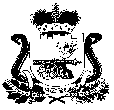 Совет депутатов РусскоВСКОГО СЕЛЬСКОГО поселенияШУМЯЧСКОГО района Смоленской области                                                 РЕШЕНИЕ            «01» декабря 2023 года                                        №  25                                 с. Русское          В соответствии с Бюджетным кодексом Российской Федерации, руководствуясь статьей 35 Федерального Закона от 6 октября 2003 года №131- ФЗ «Об общих принципах организации местного самоуправления в Российской Федерации», статьей 22 Устава  Руссковского сельского поселения Шумячского района Смоленской области, Положением  о бюджетном процессе Руссковского сельского поселения Шумячского района Смоленской области, Совет депутатов Руссковского сельского поселении Шумячского района Смоленской области
РЕШИЛ:Принять проект решения Совета депутатов Руссковского сельского поселения Шумячского района Смоленской области «О бюджете Руссковского сельского поселения Шумячского района Смоленской области на 2024 год и на плановый период 2025 и 2026 годов» (приложение).   Опубликовать данное решение в печатном средстве массовой информации органов местного самоуправления Руссковского сельского поселения Шумячского района Смоленской области «Информационный вестник Руссковского сельского поселения».Настоящее решение вступает в силу со дня его принятия.Глава муниципального образованияРуссковского сельского поселенияШумячского района Смоленской области                                      Н.А. Марченкова                                                                                                ПРОЕКТ        Совет депутатов РусскоВСКОГО СЕЛЬСКОГО поселенияШУМЯЧСКОГО района Смоленской области                                                 РЕШЕНИЕ            «____» __________ 2022 года                                        №                                   с. Русское«О бюджете Руссковского сельского поселения    Шумячского       района Смоленской    области   на 2024 год и на плановый период 2025 и 2026 годов»Руководствуясь Федеральным законом от 06.10.2003 г. №131-ФЗ «Об общих принципах организации местного самоуправления в Российской Федерации», Бюджетным кодексом Российской Федерации, Уставом Руссковского сельского поселения Шумячского района Смоленской области Совет депутатов Руссковского сельского поселения Шумячского района Смоленской области   Р Е Ш И Л:1.  Утвердить основные характеристики бюджета Руссковского сельского поселения Шумячского района Смоленской области на 2024 год:1) общий объем доходов бюджета Руссковского сельского поселения Шумячского района Смоленской области в сумме 5 393 800,00 рублей, в том числе объем безвозмездных поступлений в сумме 3 875 800,00 рублей, из которых объем получаемых межбюджетных трансфертов 3 875 800,00 рублей;2) общий объем расходов бюджета Руссковского сельского поселения Шумячского района Смоленской области в сумме 5 393 800,00 рублей;3) дефицит бюджета Руссковского сельского поселения Шумячского района Смоленской области в сумме 0,00 рублей, что составляет 0,0 процентов от общего годового объёма доходов бюджета Руссковского сельского поселения Шумячского района Смоленской области без учёта утверждённого объёма безвозмездных поступлений.2.  Утвердить основные характеристики бюджета Руссковского сельского поселения Шумячского района Смоленской области на плановый период 2025 и 2026 годов:1) общий объем доходов бюджета Руссковского сельского поселения Шумячского района Смоленской области на 2025 год в сумме 3 942 700,00 рублей, в том числе объем безвозмездных поступлений в сумме 2 372 800,00 рублей, из которых объем получаемых межбюджетных   трансфертов   2 372 800,00 рублей, и на 2026 год в сумме 3 969 900,00 рублей, в том числе объем безвозмездных поступлений в сумме 2 375 400,00 рублей, из которых объем получаемых межбюджетных трансфертов 2 375 400,00  рублей;2) общий объем расходов бюджета Руссковского сельского поселения Шумячского района Смоленской области на 2025 год в сумме 3 942 700,00 рублей,  в том числе условно утвержденные расходы (без учета расходов бюджета поселения, предусмотренных за счет межбюджетных трансфертов из других бюджетов бюджетной системы Российской Федерации, имеющих целевое назначение)  в сумме 99 000,00 рублей, и на 2026 год в сумме 3 969 900,00 рублей, в том числе условно утвержденные расходы (без учета расходов бюджета поселения, предусмотренных за счет межбюджетных трансфертов из других бюджетов бюджетной системы Российской Федерации, имеющих целевое назначение)  в сумме 201 000,00 рублей; 3) дефицит бюджета Руссковского сельского поселения Шумячского района Смоленской области на 2025 год в сумме 0,00 рублей и на 2026 год в сумме 0,00 рублей, что составляет 0,0 процентов от общего годового объёма доходов бюджета Руссковского сельского поселения Шумячского района Смоленской области без учёта утверждённого объёма безвозмездных поступлений.3.  Утвердить общий объем межбюджетных трансфертов, предоставляемых бюджетам бюджетной системы Российской Федерации из бюджета Руссковского сельского поселения Шумячского района Смоленской области:1)  в 2024 году   в сумме 23 359,00 рублей;2)  в 2025 году   в сумме 23 359,00 рублей;3)  в 2026 году в сумме   23 359,00 рублей.       4.  Утвердить источники финансирования дефицита бюджета Руссковского сельского поселения Шумячского района Смоленской области:1)   на 2024 год согласно приложению 1 к настоящему решению;2) на плановый период 2025 и 2026 годов согласно приложению 2 к настоящему решению.5. Утвердить прогнозируемые доходы бюджета Руссковского сельского поселения Шумячского района Смоленской области, за исключением безвозмездных поступлений:1) на 2024 год согласно приложению 3 к настоящему решению;2) на плановый период 2025 и 2026 годов согласно приложению 4 к настоящему решению.6. Утвердить прогнозируемые безвозмездные поступления в бюджет Руссковского сельского поселения Шумячского района Смоленской области:1)   на 2024 год согласно приложению 5 к настоящему решению;2) на плановый период 2025 и 2026 годов согласно приложению 6 к настоящему решению.7. Утвердить распределение бюджетных ассигнований по разделам, подразделам, целевым статьям (муниципальным программам и непрограммным направлениям деятельности), группам (группам и подгруппам) видов расходов классификации расходов бюджетов:1)  на 2024 год согласно приложению 7 к настоящему решению;        2) на плановый период 2025 и 2026 годов согласно приложению 8 к настоящему решению.8.  Утвердить распределение бюджетных ассигнований по целевым статьям (муниципальным программам и непрограммным направлениям деятельности), группам (группам и подгруппам) видов расходов классификации расходов бюджетов: 1)  на 2024 год согласно приложению 9 к настоящему решению; 2) на плановый период 2025 и 2026 годов согласно приложению 10 к настоящему решению.9. Утвердить ведомственную структуру расходов бюджета Руссковского сельского поселения Шумячского района Смоленской области (распределение бюджетных ассигнований по главным распорядителям бюджетных средств, разделам, подразделам, целевым статьям (муниципальным программам и непрограммным направлениям деятельности), группам (группам и подгруппам) видов расходов классификации расходов бюджетов):1)   на 2024 год согласно приложению 11 к настоящему решению;2) на плановый период 2025 и 2026 годов согласно приложению 12 к настоящему решению.10. Утвердить общий объем бюджетных ассигнований, направляемых на исполнение публичных нормативных обязательств:1) в 2024 году в сумме    171 800,00 рублей;2) в 2025 году в сумме    171 800,00 рублей;3) в 2026 году в сумме    171 800,00 рублей.11.  Утвердить объем бюджетных ассигнований на финансовое обеспечение реализации муниципальных программ:1) в 2024 году в сумме     4 410 509,00 рублей;2) в 2025 году в сумме     2 912 409,00 рублей;3) в 2026 году в сумме     2 837 609,00 рублей12.    Утвердить распределение бюджетных ассигнований по муниципальным программам и непрограммным направлениям деятельности:1)  на 2024 год согласно приложению 13 к настоящему решению;        2) на плановый период 2025 и 2026 годов согласно приложению 14 к настоящему решению.13.  Утвердить объем бюджетных ассигнований дорожного фонда Руссковского сельского поселения Шумячского района Смоленской области:1) на 2024 год в сумме 1 031 200,00 рублей;2) на 2025 год в сумме 1 059 100,00 рублей;3) на 2026 год в сумме 1 058 500,00 рублей.14.  Утвердить прогнозируемый объем доходов бюджета Руссковского сельского поселения Шумячского района Смоленской области в части доходов, установленных решением Совета депутатов Руссковского сельского поселения Шумячского района Смоленской области от 30 ноября 2015 года №22 «О создании муниципального дорожного фонда Руссковского сельского поселения Шумячского района Смоленской области»:1) на 2024 год в сумме 1 031 200,00 рублей согласно приложению 15 к настоящему решению;        2) в плановом периоде 2025 и 2026 годов в сумме 1 059 100,00 рублей и в сумме 1 058 500,00 рублей соответственно согласно приложению 16 к настоящему решению.15.  Утвердить в составе расходов бюджета Руссковского сельского поселения Шумячского района Смоленской области резервный фонд Администрации Руссковского сельского поселении Шумячского района Смоленской области: 1) на 2024 год в размере 2 000,00 рублей; 2) на 2025 год в размере   0,00   рублей;3) на 2026 год в размере   0,00   рублей.16.  Утвердить в составе доходов бюджета Руссковского сельского поселения Шумячского района Смоленской области объем дотации на выравнивание бюджетной обеспеченности за счет средств местного бюджета муниципального образования «Шумячский район» Смоленской области:1) на 2024 год в сумме 3 875 800,00 рублей;2) на 2025 год в сумме 2 372 800,00 рублей;3) на 2026 год в сумме 2 375 400,00 рублей.17.  Установить:1)  верхний предел муниципального долга на 1 января 2025 года по долговым обязательствам Руссковского сельского поселения Шумячского района Смоленской области в сумме 0,00 рублей, в том числе верхний предел долга по муниципальным гарантиям Руссковского сельского поселения Шумячского района Смоленской области в сумме 0,00 рублей;2)  верхний предел муниципального долга на 1 января 2026 года по долговым обязательствам Руссковского сельского поселения Шумячского района Смоленской области в сумме 0,00 рублей, в том числе верхний предел долга по муниципальным гарантиям Руссковского сельского поселения Шумячского района Смоленской области в сумме 0,00 рублей;3)  верхний предел муниципального долга на 1 января 2027 года по долговым обязательствам Руссковского сельского поселения Шумячского района Смоленской области в сумме 0,00 рублей, в том числе верхний предел долга по муниципальным гарантиям Руссковского сельского поселения Шумячского района Смоленской области в сумме 0,00 рублей.18.    Утвердить объем расходов бюджета Руссковского сельского поселения Шумячского района Смоленской области на обслуживание муниципального долга:1) в 2024 году в размере 0,00 рублей, что составляет 0,00 процента от объема расходов бюджета Руссковского сельского поселения Шумячского района Смоленской области, за исключением объема расходов, которые осуществляются за счет субвенций, предоставляемых из бюджетов бюджетной системы Российской Федерации; 2) в 2025 году в размере 0,00 рублей, что составляет 0,00 процента от объема расходов бюджета Руссковского сельского поселения Шумячского района Смоленской области, за исключением объема расходов, которые осуществляются за счет субвенций, предоставляемых из бюджетов бюджетной системы Российской Федерации; 3) в 2026 году в размере 0,00 рублей, что составляет 0,00 процента от объема расходов бюджета Руссковского сельского поселения Шумячского района Смоленской области, за исключением объема расходов, которые осуществляются за счет субвенций, предоставляемых из бюджетов бюджетной системы Российской Федерации.       19.             1. Установить, что в 2024 году Управление Федерального казначейства по Смоленской области осуществляет казначейское сопровождение средств в валюте Российской Федерации, предоставляемых из бюджета Руссковского сельского поселения Шумячского района Смоленской области, указанных в части 2 настоящего пункта (далее целевые средства).2. Установить, что в соответствии со статьей 24226 Бюджетного кодекса Российской Федерации казначейскому сопровождению подлежат следующие целевые средства:1) авансы и расчеты по муниципальным контрактам о поставке товаров, выполнении работ, оказании услуг, заключаемым на сумму не менее 50 миллионов рублей;2) авансы и расчеты по контрактам (договорам) о поставке товаров, выполнении работ, оказании услуг, заключаемым на сумму не менее 50 миллионов рублей, источником финансового обеспечения исполнения обязательств по которым являются средства, предоставленные в рамках исполнения муниципальных контрактов, контрактов (договоров), указанных в подпункте 1 части 2 .       20.  Настоящее решение вступает в силу с 1 января 2024 года.Глава муниципального образованияРуссковского сельского поселенияШумячского района Смоленской области                                      Н.А. МарченковаРуссковского сельского поселения Шумячского района Смоленской области на 2024 год(рублей)Руссковского сельского поселения Шумячского района Смоленской области на плановый период 2025 и 2026 годов                                                                                                                              (рублей)Прогнозируемые доходы бюджета Руссковского сельского поселения Шумячского районаСмоленской области, за исключением безвозмездных поступлений, на плановый период                                                          2025 и 2026 годов                                                         (рублей)                                                                                                                                                                                    Приложение 5                                                                                к проекту  решения Совета депутатов Руссковского                                                                                       сельского поселения Шумячского района Смоленской                                                                                      области «О бюджете Руссковского сельского поселения                                                                                                                                                                   Шумячского   района   Смоленской области на 2024 год                                                                                      и на плановый период 2025 и 2026 годов»   Прогнозируемые безвозмездные поступления вбюджет Руссковского сельского поселения Шумячского района Смоленской области  на 2024 год(рублей)Приложение 6к проекту решения Совета депутатов Руссковского сельского поселения Шумячского района Смоленской области  «О  бюджете Руссковского сельского поселения Шумячского района Смоленской области на 2024 год и на плановый период 2025 и 2026 годов»     Прогнозируемые безвозмездные поступления в бюджет Руссковского сельского поселения Шумячского района Смоленской области на плановый период 2025 и 2026 годов(рублей)Распределение бюджетных ассигнований   по разделам, подразделам, целевым статьям (муниципальным программам и не программным направлениям деятельности), группам (группам и подгруппам) видов расходов классификации расходов бюджетов на 2024 год(рублей)Распределение бюджетных ассигнований по разделам, подразделам, целевым статьям (муниципальным программам и непрограммным направлениям деятельности), группам (группам и подгруппам) видов расходов классификации расходов бюджетов на плановый период 2025 и 2026 годов(рублей)Распределение бюджетных ассигнований по целевым статьям (муниципальным программам и непрограммным направлениям деятельности), группам (группам и подгруппам) видов расходов классификации расходов бюджетов на 2024 год (рублей)Распределение бюджетных ассигнований по целевым статьям (муниципальным программам и непрограммным направлениям деятельности), группам (группам и подгруппам) видов расходов классификации расходов бюджетов на плановый период 2025 и 2026 годов(рублей)Ведомственная структура расходов бюджета Руссковского сельского поселения Шумячского района Смоленской области (распределение бюджетных ассигнований по главным распорядителям бюджетных средств, разделам, подразделам, целевым статьям         (муниципальным программам и непрограммным направлениям деятельности), группам (группам и подгруппам) видов расходов классификации расходов бюджетов)                                                                            на 2024 год                                               (рублей)    Ведомственная структура расходов  бюджета Руссковского сельского поселения Шумячского района Смоленской области (распределение бюджетных ассигнований по главным распорядителям бюджетных средств, разделам, подразделам, целевым статьям (муниципальным программам и непрограммным направлениям деятельности), группам (группам и подгруппам) видов расходов классификации расходов бюджетов) на плановый период 2025 и 2026 годов (рублей)Распределение бюджетных ассигнований по муниципальным программам и не программным направлениям деятельности на 2024 год (рублей)Распределение бюджетных ассигнований по муниципальным программам и не программным направлениям деятельности на плановый период 2025 и 2026 годов(рублей)Прогнозируемый объем доходов местного бюджета Руссковского сельского поселения Шумячского района Смоленской области в части доходов, установленных решением   от 30 ноября 2015 года №22 «О создании муниципального дорожного фонда Руссковского сельского поселения Шумячского района Смоленской области»в 2024 году                                                                                                                                                                                                                                                                                          рублей  Прогнозируемый объем доходов местного бюджета Руссковского сельского поселения Шумячского района Смоленской области в части доходов, установленных решением   от 30 ноября 2015 года №22 «О создании муниципального дорожного фонда Руссковского сельского поселения Шумячского района Смоленской области» на плановый период2025 и 2026 годов(рублей)О проекте решения Совета депутатов Руссковского сельского поселения Шумячского района Смоленской области «О бюджете Руссковского сельского поселения Шумячского района Смоленской области на 2024 год и на плановый период 2025 и 2026 годов»   Приложение 1      Источники финансирования дефицита бюджета КодНаименование кода группы, подгруппы, статьи, вида источника финансирования дефицитов бюджетов, кода классификации операций сектора государственного управления, относящихся к источникам финансирования дефицитов бюджетовСумма12301 00 00 00 00 0000 000ИСТОЧНИКИ ВНУТРЕННЕГО ФИНАНСИРОВАНИЯ ДЕФИЦИТОВ БЮДЖЕТОВ    0,0001 02 00 00 00  0000 000Кредиты кредитных организаций в валюте Российской Федерации    0,0001 02 00 00 00 0000 700Привлечение кредитов от кредитных организаций в валюте Российской Федерации    0,00 01 02 00 00 10 0000 710Привлечение сельскими поселениями кредитов от кредитных организаций в валюте Российской Федерации    0,0001 02 00 00 00 0000 800Погашение кредитов, предоставленных  кредитными организациями в валюте Российской Федерации    0,00 01 02 00 00 10 0000 810Погашение сельскими поселениями кредитов от кредитных организаций в валюте Российской Федерации    0,0001 03 00 00 00 0000 000Бюджетные кредиты из других бюджетов бюджетной системы Российской Федерации    0,0001 03 01 00 00 0000 000Бюджетные кредиты из других бюджетов бюджетной системы Российской Федерации в валюте Российской Федерации    0,0001 03 01 00 00 0000 700Привлечение бюджетных кредитов из других бюджетов бюджетной системы Российской Федерации в валюте Российской Федерации    0,0001 03 01 00 10 0000 710Привлечение кредитов из других бюджетов бюджетной системы Российской Федерации бюджетами сельских поселений в валюте Российской Федерации    0,0001 03 01 00 00 0000 800Погашение бюджетных кредитов, полученных из других бюджетов бюджетной системы Российской Федерации в валюте Российской Федерации    0,0001 03 01 00 10 0000 810Погашение бюджетами сельских поселений кредитов из других бюджетов бюджетной системы Российской Федерации в валюте Российской Федерации    0,0001 05 00 00 00 0000 000Изменение остатков средств на счетах по учету средств бюджетов0,00 01 05 00 00 00 0000 500Увеличение остатков средств бюджетов- 5 393 800,00  01 05 02 00 00 0000 500Увеличение прочих остатков средств бюджетов- 5 393 800,00  01 05 02 01 00 0000 510Увеличение прочих остатков денежных средств бюджетов- 5 393 800,00  01 05 02 01 10 0000 510Увеличение прочих остатков денежных средств бюджетов сельских поселений- 5 393 800,00  01 05 00 00 00 0000 600Уменьшение остатков средств бюджетов5 393 800,00   01 05 02 00 00 0000 600Уменьшение прочих остатков средств бюджетов5 393 800,00  01 05 02 01 00 0000 610Уменьшение прочих остатков денежных средств бюджетов5 393 800,00  01 05 02 01 10 0000 610Уменьшение прочих остатков денежных средств бюджетов сельских поселений5 393 800,00    Приложение 2Источники финансирования дефицита бюджета КодКодНаименование кода группы, подгруппы, статьи, вида источника финансирования дефицитов бюджетов, кода классификации операций сектора государственного управления, относящихся к источникам финансирования дефицитов бюджетовНаименование кода группы, подгруппы, статьи, вида источника финансирования дефицитов бюджетов, кода классификации операций сектора государственного управления, относящихся к источникам финансирования дефицитов бюджетовСуммаСуммаКодКодНаименование кода группы, подгруппы, статьи, вида источника финансирования дефицитов бюджетов, кода классификации операций сектора государственного управления, относящихся к источникам финансирования дефицитов бюджетовНаименование кода группы, подгруппы, статьи, вида источника финансирования дефицитов бюджетов, кода классификации операций сектора государственного управления, относящихся к источникам финансирования дефицитов бюджетов2025 год2026 год11223401 00 00 00 00 0000 00001 00 00 00 00 0000 000ИСТОЧНИКИ ВНУТРЕННЕГО ФИНАНСИРОВАНИЯ ДЕФИЦИТОВ БЮДЖЕТОВИСТОЧНИКИ ВНУТРЕННЕГО ФИНАНСИРОВАНИЯ ДЕФИЦИТОВ БЮДЖЕТОВ0,000,0001 02 00 00 00  0000 00001 02 00 00 00  0000 000Кредиты кредитных организаций в валюте Российской ФедерацииКредиты кредитных организаций в валюте Российской Федерации    0,00    0,0001 02 00 00 00 0000 70001 02 00 00 00 0000 700Привлечение кредитов от кредитных организаций в валюте Российской ФедерацииПривлечение кредитов от кредитных организаций в валюте Российской Федерации    0,00    0,00 01 02 00 00 10 0000 710 01 02 00 00 10 0000 710Привлечение сельскими поселениями кредитов от кредитных организаций в валюте Российской ФедерацииПривлечение сельскими поселениями кредитов от кредитных организаций в валюте Российской Федерации    0,00    0,0001 02 00 00 00 0000 80001 02 00 00 00 0000 800Погашение кредитов, предоставленных  кредитными организациями в валюте Российской ФедерацииПогашение кредитов, предоставленных  кредитными организациями в валюте Российской Федерации    0,00    0,00 01 02 00 00 10 0000 810 01 02 00 00 10 0000 810Погашение сельскими поселениями кредитов от кредитных организаций в валюте Российской ФедерацииПогашение сельскими поселениями кредитов от кредитных организаций в валюте Российской Федерации    0,00    0,0001 03 00 00 00 0000 00001 03 00 00 00 0000 000Бюджетные кредиты из других бюджетов бюджетной системы Российской ФедерацииБюджетные кредиты из других бюджетов бюджетной системы Российской Федерации    0,00    0,0001 03 01 00 00 0000 00001 03 01 00 00 0000 000Бюджетные кредиты из других бюджетов бюджетной системы Российской Федерации в валюте Российской ФедерацииБюджетные кредиты из других бюджетов бюджетной системы Российской Федерации в валюте Российской Федерации    0,00    0,0001 03 01 00 00 0000 70001 03 01 00 00 0000 700Привлечение бюджетных кредитов из других бюджетов бюджетной системы Российской Федерации в валюте Российской ФедерацииПривлечение бюджетных кредитов из других бюджетов бюджетной системы Российской Федерации в валюте Российской Федерации    0,00    0,0001 03 01 00 10 0000 71001 03 01 00 10 0000 710Привлечение кредитов из других бюджетов бюджетной системы Российской Федерации бюджетами сельских поселений в валюте Российской ФедерацииПривлечение кредитов из других бюджетов бюджетной системы Российской Федерации бюджетами сельских поселений в валюте Российской Федерации    0,00    0,0001 03 01 00 00 0000 80001 03 01 00 00 0000 800Погашение бюджетных кредитов, полученных из других бюджетов бюджетной системы Российской Федерации в валюте Российской ФедерацииПогашение бюджетных кредитов, полученных из других бюджетов бюджетной системы Российской Федерации в валюте Российской Федерации    0,00    0,0001 03 01 00 10 0000 81001 03 01 00 10 0000 810Погашение бюджетами сельских поселений кредитов из других бюджетов бюджетной системы Российской Федерации в валюте Российской ФедерацииПогашение бюджетами сельских поселений кредитов из других бюджетов бюджетной системы Российской Федерации в валюте Российской Федерации    0,00    0,0001 05 00 00 00 0000 00001 05 00 00 00 0000 000Изменение остатков средств на счетах по учету средств бюджетовИзменение остатков средств на счетах по учету средств бюджетов0,000,0001 05 00 00 00 0000 50001 05 00 00 00 0000 500Увеличение остатков средств бюджетовУвеличение остатков средств бюджетов- 3 942 700,00- 3 969 900,00 01 05 02 00 00 0000 500 01 05 02 00 00 0000 500Увеличение прочих остатков средств бюджетовУвеличение прочих остатков средств бюджетов- 3 942 700,00- 3 969 900,00 01 05 02 01 00 0000 510 01 05 02 01 00 0000 510Увеличение прочих остатков денежных средств бюджетовУвеличение прочих остатков денежных средств бюджетов- 3 942 700,00- 3 969 900,0001 05 02 01 10 0000 51001 05 02 01 10 0000 510Увеличение прочих остатков денежных средств бюджетов сельских поселенийУвеличение прочих остатков денежных средств бюджетов сельских поселений- 3 942 700,00- 3 969 900,0001 05 00 00 00 0000 60001 05 00 00 00 0000 600Уменьшение остатков средств бюджетовУменьшение остатков средств бюджетов3 942 700,003 969 900,0001 05 02 00 00 0000 60001 05 02 00 00 0000 600Уменьшение прочих остатков средств бюджетовУменьшение прочих остатков средств бюджетов3 942 700,003 969 900,0001 05 02 01 00 0000 61001 05 02 01 00 0000 610Уменьшение прочих остатков денежных средств бюджетовУменьшение прочих остатков денежных средств бюджетов3 942 700,003 969 900,0001 05 02 01 10 0000 61001 05 02 01 10 0000 610Уменьшение прочих остатков денежных средств бюджетов сельских поселенийУменьшение прочих остатков денежных средств бюджетов сельских поселений3 942 700,003 969 900,00   Приложение № 3                   к проекту решения Совета депутатов Руссковского                           сельского поселения Шумячского района Смоленской области «О бюджете Руссковского сельского поселения Шумячского      района Смоленской области на 2024 год и на  плановый период 2025 и 2026 годов»   Приложение № 3                   к проекту решения Совета депутатов Руссковского                           сельского поселения Шумячского района Смоленской области «О бюджете Руссковского сельского поселения Шумячского      района Смоленской области на 2024 год и на  плановый период 2025 и 2026 годов»   Приложение № 3                   к проекту решения Совета депутатов Руссковского                           сельского поселения Шумячского района Смоленской области «О бюджете Руссковского сельского поселения Шумячского      района Смоленской области на 2024 год и на  плановый период 2025 и 2026 годов»   Приложение № 3                   к проекту решения Совета депутатов Руссковского                           сельского поселения Шумячского района Смоленской области «О бюджете Руссковского сельского поселения Шумячского      района Смоленской области на 2024 год и на  плановый период 2025 и 2026 годов»   Приложение № 3                   к проекту решения Совета депутатов Руссковского                           сельского поселения Шумячского района Смоленской области «О бюджете Руссковского сельского поселения Шумячского      района Смоленской области на 2024 год и на  плановый период 2025 и 2026 годов»Прогнозируемые доходы бюджета Руссковского сельского поселения Шумячского района Смоленской области, за исключением безвозмездных поступлений, на 2024 годПрогнозируемые доходы бюджета Руссковского сельского поселения Шумячского района Смоленской области, за исключением безвозмездных поступлений, на 2024 годПрогнозируемые доходы бюджета Руссковского сельского поселения Шумячского района Смоленской области, за исключением безвозмездных поступлений, на 2024 годПрогнозируемые доходы бюджета Руссковского сельского поселения Шумячского района Смоленской области, за исключением безвозмездных поступлений, на 2024 годПрогнозируемые доходы бюджета Руссковского сельского поселения Шумячского района Смоленской области, за исключением безвозмездных поступлений, на 2024 годПрогнозируемые доходы бюджета Руссковского сельского поселения Шумячского района Смоленской области, за исключением безвозмездных поступлений, на 2024 годПрогнозируемые доходы бюджета Руссковского сельского поселения Шумячского района Смоленской области, за исключением безвозмездных поступлений, на 2024 годКодКодКодКод         Наименование кода дохода бюджета         Наименование кода дохода бюджетаСумма (руб.)1 00 00000 00 0000 0001 00 00000 00 0000 0001 00 00000 00 0000 0001 00 00000 00 0000 000НАЛОГОВЫЕ И НЕНАЛОГОВЫЕ ДОХОДЫНАЛОГОВЫЕ И НЕНАЛОГОВЫЕ ДОХОДЫ1 518 000,001 01 00000 00 0000 0001 01 00000 00 0000 0001 01 00000 00 0000 0001 01 00000 00 0000 000НАЛОГИ  НА ПРИБЫЛЬ, ДОХОДЫНАЛОГИ  НА ПРИБЫЛЬ, ДОХОДЫ183 800,001 01 02000 01 0000 1101 01 02000 01 0000 1101 01 02000 01 0000 1101 01 02000 01 0000 110Налог на доходы физических лицНалог на доходы физических лиц183 800,001 01 02010 01 0000 1101 01 02010 01 0000 1101 01 02010 01 0000 1101 01 02010 01 0000 110Налог на доходы физических лиц с доходов, источником которых является налоговый агент, за исключением доходов, в отношении которых исчисление и уплата налога осуществляется в соответствии со статьями 227, 227.1 и 228 Налогового кодекса Российской ФедерацииНалог на доходы физических лиц с доходов, источником которых является налоговый агент, за исключением доходов, в отношении которых исчисление и уплата налога осуществляется в соответствии со статьями 227, 227.1 и 228 Налогового кодекса Российской Федерации183 800,001 01 02030 01 0000 1101 01 02030 01 0000 1101 01 02030 01 0000 1101 01 02030 01 0000 110Налог на доходы физических лиц с доходов, полученных физическими лицами в соответствии со статьей 228 Налогового кодекса Российской ФедерацииНалог на доходы физических лиц с доходов, полученных физическими лицами в соответствии со статьей 228 Налогового кодекса Российской Федерации0,00 1 03 00000 00 0000 000 1 03 00000 00 0000 000 1 03 00000 00 0000 000 1 03 00000 00 0000 000Налоги на товары (работы, услуги), реализуемые на территории Российской ФедерацииНалоги на товары (работы, услуги), реализуемые на территории Российской Федерации1 031 200,001 03 02000 01 0000 1101 03 02000 01 0000 1101 03 02000 01 0000 1101 03 02000 01 0000 110Акцизы по подакцизным товарам (продукции), производимым на территории Российской ФедерацииАкцизы по подакцизным товарам (продукции), производимым на территории Российской Федерации1 031 200,001 03 02230 01 0000 1101 03 02230 01 0000 1101 03 02230 01 0000 1101 03 02230 01 0000 110Доходы от уплаты акцизов на дизельное топливо, подлежащие распределению между бюджетами субъектов Российской Федерации и местными бюджетами с учетом установленных дифференцированных нормативов отчислений в местные бюджетыДоходы от уплаты акцизов на дизельное топливо, подлежащие распределению между бюджетами субъектов Российской Федерации и местными бюджетами с учетом установленных дифференцированных нормативов отчислений в местные бюджеты537 800,001 03 02231 01 0000 1101 03 02231 01 0000 1101 03 02231 01 0000 1101 03 02231 01 0000 110Доходы от уплаты акцизов на дизельное топливо, подлежащие распределению между бюджетами субъектов Российской Федерации и местными бюджетами с учетом установленных дифференцированных нормативов отчислений в местные бюджеты (по нормативам, установленным Федеральным законом о федеральном бюджете в целях формирования дорожных фондов субъектов Российской Федерации)Доходы от уплаты акцизов на дизельное топливо, подлежащие распределению между бюджетами субъектов Российской Федерации и местными бюджетами с учетом установленных дифференцированных нормативов отчислений в местные бюджеты (по нормативам, установленным Федеральным законом о федеральном бюджете в целях формирования дорожных фондов субъектов Российской Федерации)537 800,001 03 02240 01 0000 1101 03 02240 01 0000 1101 03 02240 01 0000 1101 03 02240 01 0000 110Доходы от уплаты акцизов на моторные масла для дизельных и (или) карбюраторных (инжекторных) двигателей, подлежащие распределению между бюджетами субъектов Российской Федерации и местными бюджетами с учетом установленных дифференцированных нормативов отчислений в местные бюджетыДоходы от уплаты акцизов на моторные масла для дизельных и (или) карбюраторных (инжекторных) двигателей, подлежащие распределению между бюджетами субъектов Российской Федерации и местными бюджетами с учетом установленных дифференцированных нормативов отчислений в местные бюджеты2 600,001 03 02241 01 0000 1101 03 02241 01 0000 1101 03 02241 01 0000 1101 03 02241 01 0000 110Доходы от уплаты акцизов на моторные масла для дизельных и (или) карбюраторных (инжекторных) двигателей, подлежащие распределению между бюджетами субъектов Российской Федерации и местными бюджетами с учетом установленных дифференцированных нормативов отчислений в местные бюджеты (по нормативам, установленным Федеральным законом о федеральном бюджете в целях формирования дорожных фондов субъектов Российской Федерации)Доходы от уплаты акцизов на моторные масла для дизельных и (или) карбюраторных (инжекторных) двигателей, подлежащие распределению между бюджетами субъектов Российской Федерации и местными бюджетами с учетом установленных дифференцированных нормативов отчислений в местные бюджеты (по нормативам, установленным Федеральным законом о федеральном бюджете в целях формирования дорожных фондов субъектов Российской Федерации)2 600,001 03 02250 01 0000 1101 03 02250 01 0000 1101 03 02250 01 0000 1101 03 02250 01 0000 110Доходы от уплаты акцизов на автомобильный бензин, подлежащие распределению между бюджетами субъектов Российской Федерации и местными бюджетами с учетом установленных дифференцированных нормативов отчислений в местные бюджетыДоходы от уплаты акцизов на автомобильный бензин, подлежащие распределению между бюджетами субъектов Российской Федерации и местными бюджетами с учетом установленных дифференцированных нормативов отчислений в местные бюджеты557 600,001 03 02251 01 0000 1101 03 02251 01 0000 1101 03 02251 01 0000 1101 03 02251 01 0000 110Доходы от уплаты акцизов на автомобильный бензин, подлежащие распределению между бюджетами субъектов Российской Федерации и местными бюджетами с учетом установленных дифференцированных нормативов отчислений в местные бюджеты (по нормативам, установленным Федеральным законом о федеральном бюджете в целях формирования дорожных фондов субъектов Российской Федерации)Доходы от уплаты акцизов на автомобильный бензин, подлежащие распределению между бюджетами субъектов Российской Федерации и местными бюджетами с учетом установленных дифференцированных нормативов отчислений в местные бюджеты (по нормативам, установленным Федеральным законом о федеральном бюджете в целях формирования дорожных фондов субъектов Российской Федерации)557 600,001 03 02260 01 0000 1101 03 02260 01 0000 1101 03 02260 01 0000 1101 03 02260 01 0000 110Доходы от уплаты акцизов на прямогонный бензин, подлежащие распределению между бюджетами субъектов Российской Федерации и местными бюджетами с учетом установленных дифференцированных нормативов отчислений в местные бюджетыДоходы от уплаты акцизов на прямогонный бензин, подлежащие распределению между бюджетами субъектов Российской Федерации и местными бюджетами с учетом установленных дифференцированных нормативов отчислений в местные бюджеты-66 800,001 03 02261 01 0000 1101 03 02261 01 0000 1101 03 02261 01 0000 1101 03 02261 01 0000 110Доходы от уплаты акцизов на прямогонный бензин, подлежащие распределению между бюджетами субъектов Российской Федерации и местными бюджетами с учетом установленных дифференцированных нормативов отчислений в местные бюджеты (по нормативам, установленным Федеральным законом о федеральном бюджете в целях формирования дорожных фондов субъектов Российской Федерации) 	Доходы от уплаты акцизов на прямогонный бензин, подлежащие распределению между бюджетами субъектов Российской Федерации и местными бюджетами с учетом установленных дифференцированных нормативов отчислений в местные бюджеты (по нормативам, установленным Федеральным законом о федеральном бюджете в целях формирования дорожных фондов субъектов Российской Федерации) 	-66 800,001 06 00000 00 0000 0001 06 00000 00 0000 0001 06 00000 00 0000 0001 06 00000 00 0000 000НАЛОГИ НА ИМУЩЕСТВОНАЛОГИ НА ИМУЩЕСТВО281 600,001 06 01000 00 0000 1101 06 01000 00 0000 1101 06 01000 00 0000 1101 06 01000 00 0000 110Налог на имущество физических лицНалог на имущество физических лиц13 000,001 06 01030 10 0000 1101 06 01030 10 0000 1101 06 01030 10 0000 1101 06 01030 10 0000 110Налог на имущество физических лиц, взимаемый по ставкам, применяемым к объектам налогообложения, расположенным в границах сельских поселенийНалог на имущество физических лиц, взимаемый по ставкам, применяемым к объектам налогообложения, расположенным в границах сельских поселений13 000,001 06 06000 00 0000 1101 06 06000 00 0000 1101 06 06000 00 0000 1101 06 06000 00 0000 110Земельный налогЗемельный налог268 600,001 06 06030 00 0000 1101 06 06030 00 0000 1101 06 06030 00 0000 1101 06 06030 00 0000 110Земельный налог с организацийЗемельный налог с организаций50 000,001 06 06033 10 0000 1101 06 06033 10 0000 1101 06 06033 10 0000 1101 06 06033 10 0000 110Земельный налог с организаций, обладающих земельным участком, расположенным в границах сельских поселенийЗемельный налог с организаций, обладающих земельным участком, расположенным в границах сельских поселений50 000,001 06 06040 00 0000 1101 06 06040 00 0000 1101 06 06040 00 0000 1101 06 06040 00 0000 110Земельный налог с физических лицЗемельный налог с физических лиц218 600,001 06 06043 10 0000 1101 06 06043 10 0000 1101 06 06043 10 0000 1101 06 06043 10 0000 110Земельный налог с физических лиц, обладающих земельным участком, расположенным в границах сельских поселенийЗемельный налог с физических лиц, обладающих земельным участком, расположенным в границах сельских поселений218 600,001 11 00000 00 0000 0001 11 00000 00 0000 0001 11 00000 00 0000 0001 11 00000 00 0000 000Доходы от использования имущества, находящегося в государственной и муниципальной собственностиДоходы от использования имущества, находящегося в государственной и муниципальной собственности21 400,001 11 05000 00 0000 1201 11 05000 00 0000 1201 11 05000 00 0000 1201 11 05000 00 0000 120Доходы, получаемые в виде арендной либо иной платы за передачу в возмездное пользование государственного и муниципального имущества (за исключением имущества бюджетных и автономных учреждений, а также имущества государственных и муниципальных унитарных предприятий, в том числе казенных)Доходы, получаемые в виде арендной либо иной платы за передачу в возмездное пользование государственного и муниципального имущества (за исключением имущества бюджетных и автономных учреждений, а также имущества государственных и муниципальных унитарных предприятий, в том числе казенных)21 400,001 11 05020 00 0000 1201 11 05020 00 0000 1201 11 05020 00 0000 1201 11 05020 00 0000 120Доходы, получаемые в виде арендной платы за земли после разграничения государственной собственности на землю, а также средства от продажи права на заключение договоров аренды указанных земельных участков (за исключением земельных участков бюджетных и автономных учреждений)Доходы, получаемые в виде арендной платы за земли после разграничения государственной собственности на землю, а также средства от продажи права на заключение договоров аренды указанных земельных участков (за исключением земельных участков бюджетных и автономных учреждений)21 400,001 11 05025 10 0000 1201 11 05025 10 0000 1201 11 05025 10 0000 1201 11 05025 10 0000 120Доходы, получаемые в виде арендной платы, а также средства от продажи права на заключение договоров аренды за земли, находящиеся в собственности сельских поселений (за исключением земельных участков муниципальных бюджетных и автономных учреждений)Доходы, получаемые в виде арендной платы, а также средства от продажи права на заключение договоров аренды за земли, находящиеся в собственности сельских поселений (за исключением земельных участков муниципальных бюджетных и автономных учреждений)21 400,001 11 05030 00 0000 1201 11 05030 00 0000 1201 11 05030 00 0000 1201 11 05030 00 0000 120Доходы от сдачи в аренду имущества, находящегося в оперативном управлении органов государственной власти, органов местного самоуправления, органов управления государственными внебюджетными фондами и созданных ими учреждений (за исключением имущества бюджетных и автономных учреждений)Доходы от сдачи в аренду имущества, находящегося в оперативном управлении органов государственной власти, органов местного самоуправления, органов управления государственными внебюджетными фондами и созданных ими учреждений (за исключением имущества бюджетных и автономных учреждений)0,001 11 05035 10 0000 1201 11 05035 10 0000 1201 11 05035 10 0000 1201 11 05035 10 0000 120Доходы от сдачи в аренду имущества, находящегося в оперативном управлении органов управления сельских поселений и созданных ими учреждений (за исключением имущества муниципальных бюджетных и автономных учреждений)Доходы от сдачи в аренду имущества, находящегося в оперативном управлении органов управления сельских поселений и созданных ими учреждений (за исключением имущества муниципальных бюджетных и автономных учреждений)0,001 14 00000 00 0000 0001 14 00000 00 0000 0001 14 00000 00 0000 0001 14 00000 00 0000 000Доходы от продажи материальных и нематериальных активовДоходы от продажи материальных и нематериальных активов0,001 14 02000 00 0000 0001 14 02000 00 0000 0001 14 02000 00 0000 0001 14 02000 00 0000 000Доходы от реализации имущества, находящегося в государственной и муниципальной собственности (за исключением движимого имущества бюджетных и автономных учреждений, а также имущества государственных и муниципальных унитарных предприятий, в том числе казенных)Доходы от реализации имущества, находящегося в государственной и муниципальной собственности (за исключением движимого имущества бюджетных и автономных учреждений, а также имущества государственных и муниципальных унитарных предприятий, в том числе казенных)0,001 14 02050 10 0000 4401 14 02050 10 0000 4401 14 02050 10 0000 4401 14 02050 10 0000 440Доходы от реализации имущества, находящегося в собственности сельских поселений (за исключением имущества муниципальных бюджетных и автономных учреждений, а также имущества муниципальных унитарных предприятий, в том числе казенных), в части реализации материальных запасов по указанному имуществуДоходы от реализации имущества, находящегося в собственности сельских поселений (за исключением имущества муниципальных бюджетных и автономных учреждений, а также имущества муниципальных унитарных предприятий, в том числе казенных), в части реализации материальных запасов по указанному имуществу                 0,001 14 02053 10 0000 4401 14 02053 10 0000 4401 14 02053 10 0000 4401 14 02053 10 0000 440Доходы от реализации иного имущества, находящегося в собственности сельских поселений (за исключением имущества муниципальных бюджетных и автономных учреждений, а также имущества муниципальных унитарных предприятий, в том числе казенных), в части реализации материальных запасов по указанному имуществуДоходы от реализации иного имущества, находящегося в собственности сельских поселений (за исключением имущества муниципальных бюджетных и автономных учреждений, а также имущества муниципальных унитарных предприятий, в том числе казенных), в части реализации материальных запасов по указанному имуществу0,001 17 00000 00 0000 0001 17 00000 00 0000 0001 17 00000 00 0000 0001 17 00000 00 0000 000ПРОЧИЕ НЕНАЛОГОВЫЕ ДОХОДЫПРОЧИЕ НЕНАЛОГОВЫЕ ДОХОДЫ0,001 17 01000 00 0000 1801 17 01000 00 0000 1801 17 01000 00 0000 1801 17 01000 00 0000 180Невыясненные поступленияНевыясненные поступления0,001 17 01050 10 0000 1801 17 01050 10 0000 1801 17 01050 10 0000 1801 17 01050 10 0000 180Невыясненные поступления, зачисляемые в бюджеты сельских поселенийНевыясненные поступления, зачисляемые в бюджеты сельских поселений0,00 Приложение № 4      
 к проекту решения Совета депутатов Руссковского   сельского поселения Шумячского района Смоленской области от № «О бюджете Руссковского сельскогопоселения Шумячского района Смоленской области на 2024 год и на плановый период 2025 и 2026 годов»Код   Наименование кода дохода бюджетаСумма 2025 годСумма2026 год1 00 00000 00 0000 000НАЛОГОВЫЕ И НЕНАЛОГОВЫЕ ДОХОДЫ1 569 900,001 594 500,001 01 00000 00 0000 000НАЛОГИ НА ПРИБЫЛЬ, ДОХОДЫ196 800,00212 000,001 01 02000 01 0000 110Налог на доходы физических лиц196 800,00212 000,001 01 02010 01 0000 110Налог на доходы физических лиц с доходов, источником которых является налоговый агент, за исключением доходов, в отношении которых исчисление и уплата налога осуществляется в соответствии со статьями 227, 227.1 и 228 Налогового кодекса Российской Федерации196 800,00212 000,001 01 02030 01 0000 110Налог на доходы физических лиц с доходов, полученных физическими лицами в соответствии со статьей 228 Налогового кодекса Российской Федерации0,000,001 03 00000 00 0000 000Налоги на товары (работы, услуги), реализуемые на территории Российской Федерации1 059 100,001 058 500,001 03 02000 01 0000 110Акцизы по подакцизным товарам (продукции), производимым на территории Российской Федерации1 059 100,001 058 500,001 03 02230 01 0000 110Доходы от уплаты акцизов на дизельное топливо, подлежащие распределению между бюджетами субъектов Российской Федерации и местными бюджетами с учетом установленных дифференцированных нормативов отчислений в местные бюджеты551 000,00551 400,001 03 02231 01 0000 110Доходы от уплаты акцизов на дизельное топливо, подлежащие распределению между бюджетами субъектов Российской Федерации и местными бюджетами с учетом установленных дифференцированных нормативов отчислений в местные бюджеты (по нормативам, установленным Федеральным законом о федеральном бюджете в целях формирования дорожных фондов субъектов Российской Федерации)551 000,00551 400,001 03 02240 01 0000 110Доходы от уплаты акцизов на моторные масла для дизельных и (или) карбюраторных (инжекторных) двигателей, подлежащие распределению между бюджетами субъектов Российской Федерации и местными бюджетами с учетом установленных дифференцированных нормативов отчислений в местные бюджеты2 900,002 900,001 03 02241 01 0000 110Доходы от уплаты акцизов на моторные масла для дизельных и (или) карбюраторных (инжекторных) двигателей, подлежащие распределению между бюджетами субъектов Российской Федерации и местными бюджетами с учетом установленных дифференцированных нормативов отчислений в местные бюджеты (по нормативам, установленным Федеральным законом о федеральном бюджете в целях формирования дорожных фондов субъектов Российской Федерации)2 900,002 900,001 03 02250 01 0000 110Доходы от уплаты акцизов на автомобильный бензин, подлежащие распределению между бюджетами субъектов Российской Федерации и местными бюджетами с учетом установленных дифференцированных нормативов отчислений в местные бюджеты573 700,00574 300,001 03 02251 01 0000 110Доходы от уплаты акцизов на автомобильный бензин, подлежащие распределению между бюджетами субъектов Российской Федерации и местными бюджетами с учетом установленных дифференцированных нормативов отчислений в местные бюджеты (по нормативам, установленным Федеральным законом о федеральном бюджете в целях формирования дорожных фондов субъектов Российской Федерации)573 700,00574 300,001 03 02260 01 0000 110Доходы от уплаты акцизов на прямогонный бензин, подлежащие распределению между бюджетами субъектов Российской Федерации и местными бюджетами с учетом установленных дифференцированных нормативов отчислений в местные бюджеты-68 500,00-70 100,001 03 02261 01 0000 110Доходы от уплаты акцизов на прямогонный бензин, подлежащие распределению между бюджетами субъектов Российской Федерации и местными бюджетами с учетом установленных дифференцированных нормативов отчислений в местные бюджеты (по нормативам, установленным Федеральным законом о федеральном бюджете в целях формирования дорожных фондов субъектов Российской Федерации)-68 500,00-70 100,001 06 00000 00 0000 000НАЛОГИ НА ИМУЩЕСТВО292 600,00302 600,001 06 01000 00 0000 110Налог на имущество физических лиц13 500,0014 100,001 06 01030 10 0000 110Налог на имущество физических лиц, взимаемый по ставкам, применяемым к объектам налогообложения, расположенным в границах сельских поселений13 500,0014 100,001 06 06000 00 0000 110Земельный налог279 100,00288 500,001 06 06030 00 0000 110Земельный налог с организаций179 100,00100 000,001 06 06033 10 0000 110Земельный налог с организаций, обладающих земельным участком, расположенным в границах сельских поселений179 100,00100 000,001 06 06040 00 0000 110Земельный налог с физических лиц100 000,00188 500,001 06 06043 10 0000 110Земельный налог с физических лиц, обладающих земельным участком, расположенным в границах сельских поселений100 000,00188 500,001 11 00000 00 0000 000Доходы от использования имущества, находящегося в государственной и муниципальной собственности21 400,0021 400,001 11 05000 00 0000 120Доходы, получаемые в виде арендной либо иной платы за передачу в возмездное пользование государственного и муниципального имущества (за исключением имущества бюджетных и автономных учреждений, а также имущества государственных и муниципальных унитарных предприятий, в том числе казенных)21 400,0021 400,001 11 05020 00 0000 120Доходы, получаемые в виде арендной платы за земли после разграничения государственной собственности на землю, а также средства от продажи права на заключение договоров аренды указанных земельных участков (за исключением земельных участков бюджетных и автономных учреждений)21 400,0021 400,001 11 05025 10 0000 120Доходы, получаемые в виде арендной платы, а также средства от продажи права на заключение договоров аренды за земли, находящиеся в собственности сельских поселений (за исключением земельных участков муниципальных бюджетных и автономных учреждений)21 400,0021 400,001 11 05030 00 0000 120Доходы от сдачи в аренду имущества, находящегося в оперативном управлении органов государственной власти, органов местного самоуправления, органов управления государственными внебюджетными фондами и созданных ими учреждений (за исключением имущества бюджетных и автономных учреждений)0,000,00111 05035 10 0000 120Доходы от сдачи в аренду имущества, находящегося в оперативном управлении органов управления сельских поселений и созданных ими учреждений (за исключением имущества муниципальных бюджетных и автономных учреждений)0,000,001 14 00000 00 0000 000Доходы от продажи материальных и нематериальных активов0,000,001 14 02000 00 0000 000Доходы от реализации имущества, находящегося в государственной и муници-пальной собственности (за исключением движимого имущества бюджетных и автономных учреждений, а также имущества государственных и муниципальных унитарных предприятий, в том числе казенных)0,000,001 14 02050 10 0000 440Доходы от реализации имущества, находящегося в собственности сельских поселений (за исключением имущества муниципальных бюджетных и автономных учреждений, а также имущества муници-пальных унитарных предприятий, в том числе казенных), в части реализации материальных запасов по указанному имуществу0,000,001 14 02053 10 0000 440Доходы от реализации иного имущества, находящегося в собственности сельских поселений (за исключением имущества муниципальных бюджетных и автономных учреждений, а также имущества муниципальных унитарных предприятий, в том числе казенных), в части реализации материальных запасов по указанному имуществу0,000,00117 00000 00 0000 000ПРОЧИЕ НЕНАЛОГОВЫЕ ДОХОДЫ0,000,001 17 01000 00 0000 180Невыясненные поступления0,000,001 17 01050 10 0000 180Невыясненные поступления, зачисляемые в бюджеты сельских поселений0,000,00КодКодНаименование кода дохода бюджетаСумма12232 00 00000 00 0000 000БЕЗВОЗМЕЗДНЫЕ ПОСТУПЛЕНИЯБЕЗВОЗМЕЗДНЫЕ ПОСТУПЛЕНИЯ3 875 800,002 02 00000 00 0000 000БЕЗВОЗМЕЗДНЫЕ ПОСТУПЛЕНИЯ ОТ ДРУГИХ БЮДЖЕТОВ БЮДЖЕТНОЙ СИСТЕМЫ РОССИЙСКОЙ ФЕДЕРАЦИИБЕЗВОЗМЕЗДНЫЕ ПОСТУПЛЕНИЯ ОТ ДРУГИХ БЮДЖЕТОВ БЮДЖЕТНОЙ СИСТЕМЫ РОССИЙСКОЙ ФЕДЕРАЦИИ3 875 800,00   2 02 10000 00 0000 150Дотации бюджетам бюджетной системы Российской ФедерацииДотации бюджетам бюджетной системы Российской Федерации3 875 800,002 02 16001 00 0000 150Дотации на выравнивание бюджетной обеспеченности из бюджетов муниципальных районов, городских округов с внутригородским делениемДотации на выравнивание бюджетной обеспеченности из бюджетов муниципальных районов, городских округов с внутригородским делением3 875 800,002 02 16001 10 0000 150Дотации бюджетам сельских поселений на выравнивание бюджетной обеспеченности из бюджетов муниципальных районовДотации бюджетам сельских поселений на выравнивание бюджетной обеспеченности из бюджетов муниципальных районов3 875 800,002 02 20000 00 0000 150Субсидии бюджетам бюджетной системы Российской Федерации (межбюджетные субсидии)Субсидии бюджетам бюджетной системы Российской Федерации (межбюджетные субсидии)0,002 02 25599 00 0000 150Субсидии бюджетам на подготовку проектов межевания земельных участков и на проведение кадастровых работСубсидии бюджетам на подготовку проектов межевания земельных участков и на проведение кадастровых работ0,002 02 25599 10 0000 150Субсидии бюджетам сельских поселений на подготовку проектов межевания земельных участков и на проведение кадастровых работСубсидии бюджетам сельских поселений на подготовку проектов межевания земельных участков и на проведение кадастровых работ0,002 02 29999 00 0000 150Прочие субсидииПрочие субсидии0,002 02 29999 10 0000 150Прочие субсидии бюджетам сельских поселенийПрочие субсидии бюджетам сельских поселений0,002 02 30000 00 0000 150Субвенции бюджетам бюджетной системы Российской ФедерацииСубвенции бюджетам бюджетной системы Российской Федерации0,002 02 35118 10 0000 150Субвенции бюджетам сельских поселений на осуществление первичного воинского учета органами местного самоуправления поселений, муниципальных и городских округовСубвенции бюджетам сельских поселений на осуществление первичного воинского учета органами местного самоуправления поселений, муниципальных и городских округов0,002 02 40000 00 0000 150Иные межбюджетные трансфертыИные межбюджетные трансферты0,002 02 49999 00 0000 150Прочие межбюджетные трансферты, передаваемые бюджетамПрочие межбюджетные трансферты, передаваемые бюджетам0,002 02 49999 10 0000 150Прочие межбюджетные трансферты, передаваемые бюджетам сельских поселенийПрочие межбюджетные трансферты, передаваемые бюджетам сельских поселений0,00КодНаименование кода доходабюджетаСуммаСуммаКодНаименование кода доходабюджета2025 год2026 год12342 00 00000 00 0000 000БЕЗВОЗМЕЗДНЫЕ ПОСТУПЛЕНИЯ2 372 800,002 375 400,002 02 00000 00 0000 000БЕЗВОЗМЕЗДНЫЕ ПОСТУПЛЕНИЯ ОТ ДРУГИХ БЮДЖЕТОВ БЮДЖЕТНОЙ СИСТЕМЫ РОССИЙСКОЙ ФЕДЕРАЦИИ2 372 800,002 375 400,00 2 02 10000 00 0000 150Дотации бюджетам бюджетной системы Российской Федерации2 372 800,002 375 400,002 02 16001 00 0000 150Дотации на выравнивание бюджетной обеспеченности из бюджетов муниципальных районов, городских округов с внутригородским делением2 372 800,002 375 400,002 02 16001 10 0000 150Дотации бюджетам сельских поселений на выравнивание бюджетной обеспеченности из бюджетов муниципальных районов2 372 800,002 375 400,002 02 20000 00 0000 150Субсидии бюджетам бюджетной системы Российской Федерации (межбюджетные субсидии)0,000,002 02 25599 00 0000 150Субсидии бюджетам на подготовку проектов межевания земельных участков и на проведение кадастровых работ0,000,002 02 25599 10 0000 150Субсидии бюджетам сельских поселений на подготовку проектов межевания земельных участков и на проведение кадастровых работ0,000,002 02 29999 00 0000 150Прочие субсидии0,000,002 02 29999 10 0000 150Прочие субсидии бюджетам сельских поселений0,000,002 02 30000 00 0000 150Субвенции бюджетам бюджетной системы Российской Федерации0,000,002 02 35118 10 0000 150Субвенции бюджетам сельских поселений на осуществление первичного воинского учета органами местного самоуправления поселений, муниципальных и городских округов0,000,002 02 40000 00 0000 150Иные межбюджетные трансферты0,000,002 02 49999 00 0000 150Прочие межбюджетные трансферты, передаваемые бюджетам0,000,002 02 49999 10 0000 150Прочие межбюджетные трансферты, передаваемые бюджетам сельских поселений0,000,00Приложение № 7                                             к проекту решения Совета депутатов Руссковского сельского поселения Шумячского района       Смоленской    области «О бюджете Руссковского сельского поселения Шумячского района Смоленской     области на   2024 год   и плановый период 2025 и 2026 годов» НаименованиеРазделПодразделЦелевая статьяВид расходовСУММА123456ОБЩЕГОСУДАРСТВЕННЫЕ ВОПРОСЫ013 458 800,00Функционирование высшего должностного лица субъекта Российской Федерации и муниципального образования0102897 932,00Обеспечение деятельности законодательного и исполнительного органов власти010275 0 00 00000897 932,00Глава муниципального образования010275 0 01 00000897 932,00Расходы на обеспечение функций органов местного самоуправления010275 0 01 00140897 932,00Расходы на выплаты персоналу в целях обеспечения выполнения функций государственными (муниципальными) органами, казенными учреждениями, органами управления государственными внебюджетными фондами010275 0 01 00140100897 932,00Расходы на выплаты персоналу государственных (муниципальных) органов010275 0 01 00140120897 932,00Функционирование Правительства Российской Федерации, высших исполнительных органов государственной власти субъектов Российской Федерации, местных администраций01042 475 509,00Муниципальная программа «Социально-экономическое развитие Руссковского сельского поселения Шумячского района Смоленской области»010401 0 00 000002 475 509,00Комплексы процессных мероприятий010401 4 00 000002 475 509,00Комплекс процессных мероприятий «Обеспечение организационных условий для реализации муниципальной программы»010401 4 08 000002 475 509,00Расходы на обеспечение функций органов местного самоуправления010401 4 08 001402 475 509,00Расходы на выплаты персоналу в целях обеспечения выполнения функций государственными (муниципальными) органами, казенными учреждениями, органами управления государственными внебюджетными фондами010401 4 08 001401002 376 173,00Расходы на выплаты персоналу государственных (муниципальных) органов010401 4 08 001401202 376 173,00Закупка товаров, работ и услуг для обеспечения государственных (муниципальных) нужд010401 4 08 0014020098 336,00Иные закупки товаров, работ и услуг для обеспе-чения государственных (муниципальных) нужд010401 4 08 0014024098 336,00Иные бюджетные ассигнования010401 4 08 001408001 000,00Уплата налогов, сборов и иных платежей010401 4 08 001408501 000,00Обеспечение деятельности финансовых, налоговых и таможенных органов и органов финансового (финансово-бюджетного) надзора010623 359,00Расходы бюджета поселения по передаче части полномочий в соответствии с заключенными соглашениями010676 0 00 0000023 359,00Расходы Руссковского сельского поселения по передаче части полномочий в соответствии с заключенными соглашениями010676 0 00 П511023 359,00Межбюджетные трансферты010676 0 00 П511050023 359,00Иные межбюджетные трансферты010676 0 00 П511054023 359,00Резервные фонды01112 000,00Резервный фонд 011189 0 00 000002 000,00Расходы за счет средств резервного фонда администрации поселения011189 0 00 288802 000,00Иные бюджетные ассигнования011189 0 00 288808002 000,00Резервные средства011189 0 00 288808702 000,00Другие общегосударственные вопросы011360 000,00Прочие общегосударственные расходы011377 0 00 0000060 000,00Расходы бюджета, связанные с решением других общегосударственных вопросов011377 0 00 2017060 000,00Иные бюджетные ассигнования011377 0 00 2017080060 000,00Уплата налогов, сборов и иных платежей011377 0 00 2017085060 000,00НАЦИОНАЛЬНАЯ ОБОРОНА020,00Мобилизационная и вневойсковая подготовка02030,00Непрограммные расходы органов исполнительной власти020399 0 00 000000,00Расходы на осуществление первичного воинского учета органами местного самоуправления поселений, муниципальных и городских округов020399 0 00 511800,00Расходы на выплаты персоналу в целях обеспечения выполнения функций государственными (муниципальными) органами, казенными учреждениями, органами управления государственными внебюджетными фондами020399 0 00 511801000,00Расходы на выплаты персоналу государственных (муниципальных) органов020399 0 00 511801200,00Закупка товаров, работ и услуг для обеспечения государственных (муниципальных) нужд020399 0 00 511802000,00Иные закупки товаров, работ и услуг для обеспечения государственных (муниципальных) нужд020399 0 00 511802400,00Национальная безопасность и правоохранительная деятельность035 000,00Защита населения и территории от чрезвычайных ситуаций природного и техногенного характера, пожарная безопасность03105 000,00Муниципальная программа «Социально-экономическое развитие Руссковского сельского поселения Шумячского района Смоленской области»031001 0 00 000005 000,00Комплексы процессных мероприятий031001 4 00 000005 000,00Комплекс процессных мероприятий "Обеспечение пожарной безопасности на территории поселения"031001 4 01 000005 000,00Расходы на обеспечение пожарной безопасности на территории поселения031001 4 01 200105 000,00Закупка товаров, работ и услуг для государственных (муниципальных) нужд031001 4 01 200102005 000,00Иные закупки товаров, работ и услуг для обеспечения государственных (муниципальных) нужд031001 4 01 200102405 000,00НАЦИОНАЛЬНАЯ ЭКОНОМИКА041 031 200,00Дорожное хозяйство (дорожные фонды)04091 031 200,00Муниципальная программа «Социально-экономическое развитие Руссковского сельского поселения Шумячского района Смоленской области»040901 0 00 000001 031 200,00Комплексы процессных мероприятий040901 4 00 000001 031 200,00Комплекс процессных мероприятий "Содержание и ремонт дорог за счет средств дорожного фонда"040901 4 02 000001 031 200,00Расходы по содержанию и ремонту дорог за счет средств дорожного фонда040901 4 02 200301 031 200,00Закупка товаров, работ и услуг для обеспечения государственных (муниципальных) нужд040901 4 02 200302001 031 200,00Иные закупки товаров, работ и услуг для обеспечения государственных (муниципальных) нужд040901 4 02 200302401 031 200,00ЖИЛИЩНО-КОММУНАЛЬНОЕ ХОЗЯЙСТВО05727 000,00Коммунальное хозяйство0502402 000,00Муниципальная программа «Социально-экономическое развитие Руссковского сельского поселения Шумячского района Смоленской области»050201 0 00 00000402 000,00Комплексы процессных мероприятий050201 4 00 00000402 000,00Комплекс процессных мероприятий "Комплексное обустройство населенных пунктов объектами коммунальной инфраструктуры"050201 4 06 00000401 000,00Расходы на развитие газификации в сельской местности050201 4 06 201101 000,00Закупка товаров, работ и услуг для обеспечения государственных (муниципальных) нужд050201 4 06 201102001 000,00Иные закупки товаров, работ и услуг для обеспечения государственных (муниципальных) нужд050201 4 06 201102401 000,00Расходы на развитие водоснабжения в сельской местности050201 4 06 20120400 000,00Закупка товаров, работ и услуг для обеспечения государственных (муниципальных) нужд050201 4 06 20120200400 000,00Иные закупки товаров, работ и услуг для обеспе-чения государственных (муниципальных) нужд050201 4 06 20120240400 000,00Комплекс процессных мероприятий "Организация работы с твердыми коммунальными отходами"050201 4 07 000001 000,00Расходы по организации сбора и вывоза твердых коммунальных отходов050201 4 07 201501 000,00Закупка товаров, работ и услуг для обеспечения государственных (муниципальных) нужд050201 4 07 201502001 000,00Иные закупки товаров, работ и услуг для обеспече-ния государственных (муниципальных) нужд050201 4 07 201502401 000,00Благоустройство0503325 000,00Муниципальная программа «Социально-экономическое развитие Руссковского сельского поселения Шумячского района Смоленской области»050301 0 00 00000325 000,00Комплексы процессных мероприятий050301 4 00 00000325 000,00Комплекс процессных мероприятий "Содержание и ремонт уличного освещения"050301 4 03 00000220 000,00Расходы по содержанию и ремонту уличного освещения050301 4 03 20040220 000,00Закупка товаров, работ и услуг для обеспечения государственных (муниципальных) нужд050301 4 03 20040200220 000,00Иные закупки товаров, работ и услуг для обеспе-чения государственных (муниципальных) нужд050301 4 03 20040240220 000,00Комплекс процессных мероприятий "Организация и содержание мест захоронения"050301 4 04 00000105 000,00Расходы по организации и содержанию мест захоронения050301 4 04 20050105 000,00Закупка товаров, работ и услуг для обеспечения государственных (муниципальных) нужд050301 4 04 20050200105 000,00Иные закупки товаров, работ и услуг для обеспечения государственных (муниципальных) нужд050301 4 04 20050240105 000,00СОЦИАЛЬНАЯ ПОЛИТИКА10171 800,00Пенсионное обеспечение1001171 800,00Муниципальная программа «Социально-экономическое развитие Руссковского сельского поселения Шумячского района Смоленской области»100101 0 00 00000171 800,00Комплексы процессных мероприятий100101 4 00 00000171 800,00Комплекс процессных мероприятий "Оказание мер социальной поддержки отдельным категориям граждан"100101 4 09 00000171 800,00Пенсии за выслугу лет лицам, замещавшим муниципальные должности муниципальной службы100101 4 09 70010171 800,00Социальное обеспечение и иные выплаты населению100101 4 09 70010300171 800,00Публичные нормативные социальные выплаты гражданам100101 4 09 70010310171 800,00Приложение № 8к проекту решения Совета депутатов Руссковскогосельского поселения Шумячского района Смоленской области «О бюджете Руссковского сельского поселения Шумячского района Смоленской области на 2024 годи на плановый период 2025 и 2026 годов»НаименованиеРазделПодразделЦелевая статьяВид расходовСУММА 2025 годСУММА 2026 год1234567ОБЩЕГОСУДАРСТВЕННЫЕ ВОПРОСЫ012 517 800,002 511 600,00Функционирование высшего должностного лица субъекта Российской Федерации и муниципального образования0102897 932,00897 932,00Обеспечение деятельности законодательного и исполнительного органов власти010275 0 00 00000897 932,00897 932,00Глава муниципального образования010275 0 01 00000897 932,00897 932,00Расходы на обеспечение функций органов местного самоуправления010275 0 01 00140897 932,00897 932,00Расходы на выплаты персоналу в целях обеспечения выполнения функций государственными (муниципальными) органами, казенными учреждениями, органами управления государственными внебюджетными фондами010275 0 01 00140100897 932,00897 932,00Расходы на выплаты персоналу государственных (муниципальных) органов010275 0 01 00140120897 932,00897 932,00Функционирование Правительства Российской Федерации, высших исполнительных органов государственной власти субъектов Российской Федерации, местных администраций01041 586 509,001 580 309,00Муниципальная программа «Социально-экономическое развитие Руссковского сельского поселения Шумячского района Смоленской области»010401 0 00 000001 586 509,001 580 309,00Комплексы процессных мероприятий010401 4 00 000001 586 509,001 580 309,00Комплекс процессных мероприятий «Обеспечение организационных условий для реализации муниципальной программы»010401 4 08 000001 586 509,001 580 309,00Расходы на обеспечение функций органов местного самоуправления010401 4 08 001401 586 509,001 580 309,00Расходы на выплаты персоналу в целях обеспечения выполнения функций государственными (муниципальными) органами, казенными учреждениями, органами управления государственными внебюджетными фондами010401 4 08 001401001 573 473,001 573 473,00Расходы на выплаты персоналу государственных (муниципальных) органов010401 4 08 001401201 573 473,001 573 473,00Закупка товаров, работ и услуг для обеспечения государственных (муниципальных) нужд010401 4 08 0014020012 686,006 836,00Иные закупки товаров, работ и услуг для обеспечения государс-твенных (муниципальных) нужд010401 4 08 0014024012 686,006 836,00Иные бюджетные ассигнования010401 4 08 00140800350,000,00Уплата налогов, сборов и иных платежей010401 4 08 00140850350,000,00Обеспечение деятельности финансовых, налоговых и таможенных органов и органов финансового (финансово-бюджетного) надзора010623 359,0023 359,00Расходы бюджета поселения по передаче части полномочий в соответствии с заключенными соглашениями010676 0 00 0000023 359,0023 359,00Расходы Руссковского сельского поселения по передаче части полномочий в соответствии с заключенными соглашениями010676 0 00 П511023 359,0023 359,00Межбюджетные трансферты010676 0 00 П511050023 359,0023 359,00Иные межбюджетные трансферты010676 0 00 П511054023 359,0023 359,00Резервные фонды01110,000,00Резервный фонд 011189 0 00 000000,000,00Расходы за счет средств резервного фонда администрации поселения011189 0 00 288800,000,00Иные бюджетные ассигнования011189 0 00 288808000,000,00Резервные средства011189 0 00 288808700,000,00Другие общегосударственные вопросы011310 000,0010 000,00Прочие общегосударственные расходы011377 0 00 0000010 000,0010 000,00Расходы бюджета, связанные с решением других общегосударственных вопросов011377 0 00 2017010 000,0010 000,00Иные бюджетные ассигнования011377 0 00 2017080010 000,0010 000,00Уплата налогов, сборов и иных платежей011377 0 00 2017085010 000,0010 000,00НАЦИОНАЛЬНАЯ ОБОРОНА020,000,00Мобилизационная и вневойсковая подготовка02030,000,00Непрограммные расходы органов исполнительной власти020399 0 00 000000,000,00Расходы на осуществление первичного воинского учета органами местного самоуправления поселений, муниципальных и городских округов020399 0 00 511800,000,00Расходы на выплаты персоналу в целях обеспечения выполнения функций государственными (муниципальными) органами, казенными учреждениями, органами управления государственными внебюджетными фондами020399 0 00 511801000,000,00Расходы на выплаты персоналу государственных (муниципальных) органов020399 0 00 511801200,000,00Закупка товаров, работ и услуг для обеспечения государственных (муниципальных) нужд020399 0 00 511802000,000,00Иные закупки товаров, работ и услуг для обеспечения государственных (муниципальных) нужд020399 0 00 511802400,000,00Национальная безопасность и правоохранительная деятельность031 000,000,00Защита населения и территории от чрезвычайных ситуаций природного и техногенного характера, пожарная безопасность03101 000,000,00Муниципальная программа «Социально-экономическое развитие Руссковского сельского поселения Шумячского района Смоленской области»031001 0 00 000001 000,000,00Комплексы процессных мероприятий031001 4 00 000001 000,000,00Комплекс процессных мероприятий "Обеспечение пожарной безопасности на территории поселения"031001 4 01 000001 000,000,00Расходы на обеспечение пожарной безопасности на территории поселения031001 4 01 200101 000,000,00Закупка товаров, работ и услуг для государственных (муниципальных) нужд031001 4 01 200102001 000,000,00Иные закупки товаров, работ и услуг для обеспечения государс-твенных (муниципальных) нужд031001 4 01 200102401 000,000,00НАЦИОНАЛЬНАЯ ЭКОНОМИКА041 059 100,001 058 500,00Дорожное хозяйство (дорожные фонды)04091 059 100,001 058 500,00Муниципальная программа «Социально-экономическое развитие Руссковского сельского поселения Шумячского района Смоленской области»040901 0 00 000001 059 100,001 058 500,00Комплексы процессных мероприятий040901 4 00 000001 059 100,001 058 500,00Комплекс процессных мероприятий "Содержание и ремонт дорог за счет средств дорожного фонда"040901 4 02 000001 059 100,001 058 500,00Расходы по содержанию и ремонту дорог за счет средств дорожного фонда040901 4 02 200301 059 100,001 058 500,00Закупка товаров, работ и услуг для обеспечения государственных (муниципальных) нужд040901 4 02 200302001 059 100,001 058 500,00Иные закупки товаров, работ и услуг для обеспечения государственных (муниципальных) нужд040901 4 02 200302401 059 100,001 058 500,00ЖИЛИЩНО-КОММУНАЛЬНОЕ ХОЗЯЙСТВО0594 000,0027 000,00Коммунальное хозяйство05023 000,002 000,00Муниципальная программа «Социально-экономическое развитие Руссковского сельского поселения Шумячского района Смоленской области»050201 0 00 000003 000,002 000,00Комплексы процессных мероприятий050201 4 00 000003 000,002 000,00Комплекс процессных мероприятий "Комплексное обустройство населенных пунктов объектами коммунальной инфраструктуры"050201 4 06 000003 000,001 000,00Расходы на развитие газификации в сельской местности050201 4 06 201102 000,001 000,00Закупка товаров, работ и услуг для обеспечения государственных (муниципальных) нужд050201 4 06 201102002 000,001 000,00Иные закупки товаров, работ и услуг для обеспечения государственных (муниципальных) нужд050201 4 06 201102402 000,001 000,00Расходы на развитие водоснабжения в сельской местности050201 4 06 201201 000,000,00Закупка товаров, работ и услуг для обеспечения государственных (муниципальных) нужд050201 4 06 201202001 000,000,00Иные закупки товаров, работ и услуг для обеспечения государственных (муниципальных) нужд050201 4 06 201202401 000,000,00Комплекс процессных мероприятий "Организация работы с твердыми коммунальными отходами"050201 4 07 000000,001 000,00Расходы по организации сбора и вывоза твердых коммунальных отходов050201 4 07 201500,001 000,00Закупка товаров, работ и услуг для обеспечения государственных (муниципальных) нужд050201 4 07 201502000,001 000,00Иные закупки товаров, работ и услуг для обеспечения государственных (муниципальных) нужд050201 4 07 201502400,001 000,00Благоустройство050391 000,0025 000,00Муниципальная программа «Социально-экономическое развитие Руссковского сельского поселения Шумячского района Смоленской области»050301 0 00 0000091 000,0025 000,00Комплексы процессных мероприятий050301 4 00 0000091 000,0025 000,00Комплекс процессных мероприятий "Содержание и ремонт уличного освещения"050301 4 03 0000090 000,0025 000,00Расходы по содержанию и ремонту уличного освещения050301 4 03 2004090 000,0025 000,00Закупка товаров, работ и услуг для обеспечения государственных (муниципальных) нужд050301 4 03 2004020090 000,0025 000,00Иные закупки товаров, работ и услуг для обеспечения государ-ственных (муниципальных) нужд050301 4 03 2004024090 000,0025 000,00Комплекс процессных мероприятий "Организация и содержание мест захоронения"050301 4 04 000001 000,000,00Расходы по организации и содержанию мест захоронения050301 4 04 200501 000,000,00Закупка товаров, работ и услуг для обеспечения государственных (муниципальных) нужд050301 4 04 200502001 000,000,00Иные закупки товаров, работ и услуг для обеспечения государственных (муниципальных) нужд050301 4 04 200502401 000,000,00СОЦИАЛЬНАЯ ПОЛИТИКА10171 800,00171 800,00Пенсионное обеспечение1001171 800,00171 800,00Муниципальная программа «Социально-экономическое развитие Руссковского сельского поселения Шумячского района Смоленской области»100101 0 00 00000171 800,00171 800,00Комплексы процессных мероприятий100101 4 00 00000171 800,00171 800,00Комплекс процессных мероприятий "Оказание мер социальной поддержки отдельным категориям граждан"100101 4 09 00000171 800,00171 800,00Пенсии за выслугу лет лицам, замещавшим муниципальные должности муниципальной службы100101 4 09 70010171 800,00171 800,00Социальное обеспечение и иные выплаты населению100101 4 09 70010300171 800,00171 800,00Публичные нормативные социальные выплаты гражданам100101 4 09 70010310171 800,00171 800,00Приложение № 9                                             к проекту решения Совета депутатов Руссковского сельского поселения Шумячского района Смоленской области «О бюджете Руссковского сельского поселения Шумячского района Смоленской области на 2024 год и на плановый период 2025 и 2026 годов»  НаименованиеЦелевая статьяВид расходовСУММА11234Муниципальная программа «Социально-экономическое развитие Руссковского сельского поселения Шумячского района Смоленской области»Муниципальная программа «Социально-экономическое развитие Руссковского сельского поселения Шумячского района Смоленской области»01 0 00 000004 410 509,00Комплексы процессных мероприятийКомплексы процессных мероприятий01 4 00 000004 410 509,00Комплекс процессных мероприятий "Обеспечение пожарной безопасности на территории поселения"Комплекс процессных мероприятий "Обеспечение пожарной безопасности на территории поселения"01 4 01 000005 000,00Расходы на обеспечение пожарной безопасности на территории поселенияРасходы на обеспечение пожарной безопасности на территории поселения01 4 01 200105 000,00Закупка товаров, работ и услуг для обеспечения государственных (муниципальных) нуждЗакупка товаров, работ и услуг для обеспечения государственных (муниципальных) нужд01 4 01 200102005 000,00Иные закупки товаров, работ и услуг для обеспечения государственных (муниципальных) нуждИные закупки товаров, работ и услуг для обеспечения государственных (муниципальных) нужд01 4 01 200102405 000,00Комплекс процессных мероприятий "Содержание и ремонт дорог за счет средств дорожного фонда"Комплекс процессных мероприятий "Содержание и ремонт дорог за счет средств дорожного фонда"01 4 02 000001 031 200,00Расходы по содержанию и ремонту дорог за счет средств дорожного фондаРасходы по содержанию и ремонту дорог за счет средств дорожного фонда01 4 02 200301 031 200,00Закупка товаров, работ и услуг для обеспечения государственных (муниципальных) нуждЗакупка товаров, работ и услуг для обеспечения государственных (муниципальных) нужд01 4 02 200302001 031 200,00Иные закупки товаров, работ и услуг для обеспечения государственных (муниципальных) нуждИные закупки товаров, работ и услуг для обеспечения государственных (муниципальных) нужд01 4 02 200302401 031 200,00Комплекс процессных мероприятий "Содержание и ремонт уличного освещения"Комплекс процессных мероприятий "Содержание и ремонт уличного освещения"01 4 03 00000220 000,00Расходы по содержанию и ремонту уличного освещенияРасходы по содержанию и ремонту уличного освещения01 4 03 20040220 000,00Закупка товаров, работ и услуг для обеспечения государственных (муниципальных) нуждЗакупка товаров, работ и услуг для обеспечения государственных (муниципальных) нужд01 4 03 20040200220 000,00Иные закупки товаров, работ и услуг для обеспечения государственных (муниципальных) нуждИные закупки товаров, работ и услуг для обеспечения государственных (муниципальных) нужд01 4 03 20040240220 000,00Комплекс процессных мероприятий "Организация и содержание мест захоронения"Комплекс процессных мероприятий "Организация и содержание мест захоронения"01 4 04 00000105 000,00Расходы по организации и содержанию мест захороненияРасходы по организации и содержанию мест захоронения01 4 04 20050105 000,00Закупка товаров, работ и услуг для обеспечения государственных (муниципальных) нуждЗакупка товаров, работ и услуг для обеспечения государственных (муниципальных) нужд01 4 04 20050200105 000,00Иные закупки товаров, работ и услуг для обеспечения государственных (муниципальных) нуждИные закупки товаров, работ и услуг для обеспечения государственных (муниципальных) нужд01 4 04 20050240105 000,00Комплекс процессных мероприятий "Комплексное обустройство населенных пунктов объектами коммунальной инфраструктуры"Комплекс процессных мероприятий "Комплексное обустройство населенных пунктов объектами коммунальной инфраструктуры"01 4 06 00000401 000,00Расходы на развитие газификации в сельской местностиРасходы на развитие газификации в сельской местности01 4 06 201101 000,00Закупка товаров, работ и услуг для обеспечения государственных (муниципальных) нуждЗакупка товаров, работ и услуг для обеспечения государственных (муниципальных) нужд01 4 06 201102001 000,00Иные закупки товаров, работ и услуг для обеспечения государственных (муниципальных) нуждИные закупки товаров, работ и услуг для обеспечения государственных (муниципальных) нужд01 4 06 201102401 000,00Расходы на развитие водоснабжения в сельской местностиРасходы на развитие водоснабжения в сельской местности01 4 06 20120400 000,00Закупка товаров, работ и услуг для обеспечения государственных (муниципальных) нуждЗакупка товаров, работ и услуг для обеспечения государственных (муниципальных) нужд01 4 06 20120200400 000,00Иные закупки товаров, работ и услуг для обеспечения государственных (муниципальных) нуждИные закупки товаров, работ и услуг для обеспечения государственных (муниципальных) нужд01 4 06 20120240400 000,00Комплекс процессных мероприятий "Организация работы с твердыми коммунальными отходами"Комплекс процессных мероприятий "Организация работы с твердыми коммунальными отходами"01 4 07 000001 000,00Расходы по организации сбора и вывоза твердых коммунальных отходовРасходы по организации сбора и вывоза твердых коммунальных отходов01 4 07 201501 000,00Закупка товаров, работ и услуг для обеспечения государственных (муниципальных) нуждЗакупка товаров, работ и услуг для обеспечения государственных (муниципальных) нужд01 4 07 201502001 000,00Иные закупки товаров, работ и услуг для обеспечения государственных (муниципальных) нуждИные закупки товаров, работ и услуг для обеспечения государственных (муниципальных) нужд01 4 07 201502401 000,00Комплекс процессных мероприятий «Обеспечение организационных условий для реализации муниципальной программы»Комплекс процессных мероприятий «Обеспечение организационных условий для реализации муниципальной программы»01 4 08 000002 475 509,00Расходы на обеспечение функций органов местного самоуправленияРасходы на обеспечение функций органов местного самоуправления01 4 08 001402 475 509,00Расходы на выплаты персоналу в целях обеспечения выполнения функций государственными (муниципальны-ми) органами, казенными учреждениями, органами управления государственными внебюджетными фондамиРасходы на выплаты персоналу в целях обеспечения выполнения функций государственными (муниципальны-ми) органами, казенными учреждениями, органами управления государственными внебюджетными фондами01 4 08 001401002 376 173,00Расходы на выплаты персоналу государственных (муниципальных) органовРасходы на выплаты персоналу государственных (муниципальных) органов01 4 08 001401202 376 173,00Закупка товаров, работ и услуг для обеспечения государственных (муниципальных) нуждЗакупка товаров, работ и услуг для обеспечения государственных (муниципальных) нужд01 4 08 0014020098 336,00Иные закупки товаров, работ и услуг для обеспечения государственных (муниципальных) нуждИные закупки товаров, работ и услуг для обеспечения государственных (муниципальных) нужд01 4 08 0014024098 336,00Иные бюджетные ассигнованияИные бюджетные ассигнования01 4 08 001408001 000,00Уплата налогов, сборов и иных платежейУплата налогов, сборов и иных платежей01 4 08 001408501 000,00Комплекс процессных мероприятий "Оказание мер социальной поддержки отдельным категориям граждан"Комплекс процессных мероприятий "Оказание мер социальной поддержки отдельным категориям граждан"01 4 09 00000171 800,00Пенсии за выслугу лет лицам, замещавшим муниципальные должности муниципальной службыПенсии за выслугу лет лицам, замещавшим муниципальные должности муниципальной службы01 4 09 70010171 800,00Социальное обеспечение и иные выплаты населениюСоциальное обеспечение и иные выплаты населению01 4 09 70010300171 800,00Публичные нормативные социальные выплаты гражданамПубличные нормативные социальные выплаты гражданам01 4 09 70010310171 800,00Обеспечение деятельности законодательного и исполнительного органов властиОбеспечение деятельности законодательного и исполнительного органов власти75 0 00 00000897 932,00Глава муниципального образованияГлава муниципального образования75 0 01 00000897 932,00Расходы на обеспечение функций органов местного самоуправленияРасходы на обеспечение функций органов местного самоуправления75 0 01 00140897 932,00Расходы на выплаты персоналу в целях обеспечения выполнения функций государственными (муниципальными) органами, казенными учреждениями, органами управления государственными внебюджетными фондамиРасходы на выплаты персоналу в целях обеспечения выполнения функций государственными (муниципальными) органами, казенными учреждениями, органами управления государственными внебюджетными фондами75 0 01 00140100897 932,00Расходы на выплаты персоналу государственных (муниципальных) органовРасходы на выплаты персоналу государственных (муниципальных) органов75 0 01 00140120897 932,00Расходы бюджета поселения по передаче части полномочий в соответствии с заключенными соглашениямиРасходы бюджета поселения по передаче части полномочий в соответствии с заключенными соглашениями76 0 00 0000023 359,00Расходы Руссковского сельского поселения по передаче части полномочий в соответствии с заключенными соглашениямиРасходы Руссковского сельского поселения по передаче части полномочий в соответствии с заключенными соглашениями76 0 00 П511023 359,00Межбюджетные трансфертыМежбюджетные трансферты76 0 00 П511050023 359,00Иные межбюджетные трансфертыИные межбюджетные трансферты76 0 00 П511054023 359,00Прочие общегосударственные расходыПрочие общегосударственные расходы77 0 00 0000060 000,00Расходы бюджета, связанные с решением других общегосударственных вопросовРасходы бюджета, связанные с решением других общегосударственных вопросов77 0 00 2017060 000,00Иные бюджетные ассигнованияИные бюджетные ассигнования77 0 00 2017080060 000,00Уплата налогов, сборов и иных платежейУплата налогов, сборов и иных платежей77 0 00 2017085060 000,00Резервный фонд Резервный фонд 89 0 00 000002 000,00Расходы за счет средств резервного фонда администрации поселенияРасходы за счет средств резервного фонда администрации поселения89 0 00 288802 000,00Иные бюджетные ассигнованияИные бюджетные ассигнования89 0 00 288808002 000,00Резервные средстваРезервные средства89 0 00 288808702 000,00Непрограммные расходы органов исполнительной властиНепрограммные расходы органов исполнительной власти99 0 00 000000,00Расходы на осуществление первичного воинского учета органами местного самоуправления поселений, муниципальных и городских округовРасходы на осуществление первичного воинского учета органами местного самоуправления поселений, муниципальных и городских округов99 0 00 511800,00Расходы на выплаты персоналу в целях обеспечения выполнения функций государственными (муниципальными) органами, казенными учреждениями, органами управления государственными внебюджетными фондамиРасходы на выплаты персоналу в целях обеспечения выполнения функций государственными (муниципальными) органами, казенными учреждениями, органами управления государственными внебюджетными фондами99 0 00 511801000,00Расходы на выплаты персоналу государственных (муниципальных) органовРасходы на выплаты персоналу государственных (муниципальных) органов99 0 00 511801200,00Закупка товаров, работ и услуг для обеспечения государственных (муниципальных) нуждЗакупка товаров, работ и услуг для обеспечения государственных (муниципальных) нужд99 0 00 511802000,00Иные закупки товаров, работ и услуг для обеспечения государственных (муниципальных) нуждИные закупки товаров, работ и услуг для обеспечения государственных (муниципальных) нужд99 0 00 511802400,00Приложение № 10к проекту решения Совета депутатов Руссковского сельского поселения   Шумячского района Смоленской области  «О бюджете Руссковского сельского поселения Шумячского района Смоленской области на 2024 год и на плановый период 2025 и 2026 годов»НаименованиеЦелевая статьяВид расходовСУММА 2025 годСУММА 2026 год12345Муниципальная программа «Социально-экономическое развитие Руссковского сельского поселения Шумячского района Смоленской области»01 0 00 000002 912 409,002 837 609,00Комплексы процессных мероприятий01 4 00 000002 912 409,002 837 609,00Комплекс процессных мероприятий "Обеспечение пожарной безопасности на территории поселения"01 4 01 000001 000,000,00Расходы на обеспечение пожарной безопасности на территории поселения01 4 01 200101 000,000,00Закупка товаров, работ и услуг для обеспечения государственных (муниципальных) нужд01 4 01 200102001 000,000,00Иные закупки товаров, работ и услуг для обеспечения государственных (муниципальных) нужд01 4 01 200102401 000,000,00Комплекс процессных мероприятий "Содержание и ремонт дорог за счет средств дорожного фонда"01 4 02 000001 059 100,001 058 500,00Расходы по содержанию и ремонту дорог за счет средств дорожного фонда01 4 02 200301 059 100,001 058 500,00Закупка товаров, работ и услуг для обеспечения государственных (муниципальных) нужд01 4 02 200302001 059 100,001 058 500,00Иные закупки товаров, работ и услуг для обеспечения государственных (муниципальных) нужд01 4 02 200302401 059 100,001 058 500,00Комплекс процессных мероприятий "Содержание и ремонт уличного освещения"01 4 03 0000090 000,0025 000,00Расходы по содержанию и ремонту уличного освещения01 4 03 2004090 000,0025 000,00Закупка товаров, работ и услуг для обеспечения государственных (муниципальных) нужд01 4 03 2004020090 000,0025 000,00Иные закупки товаров, работ и услуг для обеспечения государственных (муниципальных) нужд01 4 03 2004024090 000,0025 000,00Комплекс процессных мероприятий "Организация и содержание мест захоронения"01 4 04 000001 000,000,00Расходы по организации и содержанию мест захоронения01 4 04 200501 000,000,00Закупка товаров, работ и услуг для обеспечения государственных (муниципальных) нужд01 4 04 200502001 000,000,00Иные закупки товаров, работ и услуг для обеспечения государственных (муниципальных) нужд01 4 04 200502401 000,000,00Комплекс процессных мероприятий "Комплексное обустройство населенных пунктов объектами коммунальной инфраструктуры"01 4 06 000003 000,001 000,00Расходы на развитие газификации в сельской местности01 4 06 201102 000,001 000,00Закупка товаров, работ и услуг для обеспечения государственных (муниципальных) нужд01 4 06 201102002 000,001 000,00Иные закупки товаров, работ и услуг для обеспечения государственных (муниципальных) нужд01 4 06 201102402 000,001 000,00Расходы на развитие водоснабжения в сельской местности01 4 06 201201 000,000,00Закупка товаров, работ и услуг для обеспечения государственных (муниципальных) нужд01 4 06 201202001 000,000,00Иные закупки товаров, работ и услуг для обеспечения государственных (муниципальных) нужд01 4 06 201202401 000,000,00Комплекс процессных мероприятий "Организация работы с твердыми коммунальными отходами"01 4 07 000000,001 000,00Расходы по организации сбора и вывоза твердых коммунальных отходов01 4 07 201500,001 000,00Закупка товаров, работ и услуг для обеспечения государственных (муниципальных) нужд01 4 07 201502000,001 000,00Иные закупки товаров, работ и услуг для обеспечения государственных (муниципальных) нужд01 4 07 201502400,001 000,00Комплекс процессных мероприятий «Обеспечение организационных условий для реализации муниципальной программы01 4 08 000001 586 509,001 580 309,00Расходы на обеспечение функций органов местного самоуправления01 4 08 001401 586 509,001 580 309,00Расходы на выплаты персоналу в целях обеспечения выполнения функций государственными (муниципальными) органами, казенными учреждениями, органами управления государственными внебюджетными фондами01 4 08 001401001 573 473,001 573 473,00Расходы на выплаты персоналу государственных (муниципальных) органов01 4 08 001401201 573 473,001 573 473,00Закупка товаров, работ и услуг для обеспечения государственных (муниципальных) нужд01 4 08 0014020012 686,006 836,00Иные закупки товаров, работ и услуг для обеспечения государственных (муниципальных) нужд01 4 08 0014024012 686,006 836,00Иные бюджетные ассигнования01 4 08 00140800350,000,00Уплата налогов, сборов и иных платежей01 4 08 00140850350,000,00Комплекс процессных мероприятий "Оказание мер социальной поддержки отдельным категориям граждан"01 4 09 00000171 800,00171 800,00Пенсии за выслугу лет лицам, замещавшим муниципальные должности и должности муниципальной службы01 4 09 70010171 800,00171 800,00Социальное обеспечение и иные выплаты населению01 4 09 70010300171 800,00171 800,00Публичные нормативные социальные выплаты гражданам01 4 09 70010310171 800,00171 800,00Обеспечение деятельности законодательного и исполнительного органов власти75 0 00 00000897 932,00897 932,00Глава муниципального образования75 0 01 00000897 932,00897 932,00Расходы на обеспечение функций органов местного самоуправления75 0 01 00140897 932,00897 932,00Расходы на выплаты персоналу в целях обеспечения выполнения функций государственными (муниципальными) органами, казенными учреждениями, органами управления государственными внебюджетными фондами75 0 01 00140100897 932,00897 932,00Расходы на выплаты персоналу государственных (муниципальных) органов75 0 01 00140120897 932,00897 932,00Расходы бюджета поселения по передаче части полномочий в соответствии с заключенными соглашениями 76 0 00 0000023 359,0023 359,00Расходы Руссковского сельского поселения по передаче части полномочий в соответствии с заключенными соглашениями76 0 00 П511023 359,0023 359,00Межбюджетные трансферты76 0 00 П511050023 359,0023 359,00Иные межбюджетные трансферты76 0 00 П511054023 359,0023 359,00Прочие общегосударственные расходы77 0 00 0000010 000,0010 000,00Расходы бюджета, связанные с решением других общегосударственных вопросов77 0 00 2017010 000,0010 000,00Расходы бюджета, связанные с решением других общегосударственных вопросов77 0 00 2017080010 000,0010 000,00Иные бюджетные ассигнования77 0 00 2017085010 000,0010 000,00Резервный фонд 89 0 00 000000,000,00Расходы за счет средств резервного фонда администрации поселения89 0 00 288800,000,00Иные бюджетные ассигнования89 0 00 288808000,000,00Резервные средства89 0 00 288808700,000,00Непрограммные расходы органов исполнительной власти99 0 00 000000,000,00Расходы на осуществление первичного воинского учета органами местного самоуправления поселений, муниципальных и городских округов99 0 00 511800,000,00Расходы на выплаты персоналу в целях обеспечения выполнения функций государственными (муниципальными) органами, казенными учреждениями, органами управления государственными внебюджетными фондами99 0 00 511801000,000,00Расходы на выплаты персоналу государственных (муниципальных) органов99 0 00 511801200,000,00Закупка товаров, работ и услуг для обеспечения государственных (муниципальных) нужд99 0 00 511802000,000,00Иные закупки товаров, работ и услуг для обеспечения государственных (муниципальных) нужд99 0 00 511802400,000,00Приложение № 11                                             к проекту решения Совета депутатов Руссковского сельского поселения Шумячского района Смоленской области «О бюджете Руссковского сельского поселения Шумячского района Смоленской области на 2024 год и на плановый период 2025 и 2026 годов» НаименованиеКод главного распорядителя средств местного бюджета (прямого получателя)РазделПодразделЦелевая статья расходовВид расходовСУММА1234567Администрация Руссковского сельского поселения Шумячского района Смоленской области9555 393 800,00 ОБЩЕГОСУДАРСТВЕННЫЕ ВОПРОСЫ955013 458 800,00Функционирование высшего должностного лица субъекта Российской Федерации и муниципального образования9550102897 932,00Обеспечение деятельности законодательного и исполнительного органов власти955010275 0 00 00000897 932,00Глава муниципального образования955010275 0 01 00000897 932,00Расходы на обеспечение функций органов местного самоуправления955010275 0 01 00140897 932,00Расходы на выплаты персоналу в целях обеспечения выполнения функций государственными (муниципальными) органами, казенными учреждениями, органами управления государственными внебюджетными фондами955010275 0 01 00140100897 932,00Расходы на выплаты персоналу государственных (муниципальных) органов955010275 0 01 00140120897 932,00Функционирование Правительства Российской Федерации, высших исполнительных органов государственной власти субъектов Российской Федерации, местных администраций95501042 475 509,00Муниципальная программа «Социально-экономическое развитие Руссковского сельского поселения Шумячского района Смоленской области»955010401 0 00 000002 475 509,00Комплексы процессных мероприятий955010401 4 00 000002 475 509,00Комплекс процессных мероприятий «Обеспечение организационных условий для реализации муниципальной программы955010401 4 08 000002 475 509,00Расходы на обеспечение функций органов местного самоуправления955010401 4 08 001402 475 509,00Расходы на выплаты персоналу в целях обеспечения выполнения функций государственными (муниципальными) органами, казенными учреждениями, органами управления государственными внебюджетными фондами955010401 4 08 001401002 376 173,00Расходы на выплаты персоналу государс-твенных (муниципальных) органов955010401 4 08 001401202 376 173,00Закупка товаров, работ и услуг для обеспече-ния государственных (муниципальных) нужд955010401 4 08 0014020098 336,00Иные закупки товаров, работ и услуг для обеспечения государственных (муниципальных) нужд955010401 4 08 0014024098 336,00Иные бюджетные ассигнования955010401 4 08 001408001 000,00Уплата налогов, сборов и иных платежей955010401 4 08 001408501 000,00Обеспечение деятельности финансовых, налоговых и таможенных органов и органов финансового (финансово-бюджетного) надзора955010623 359,00Расходы бюджета поселения по передаче части полномочий в соответствии с заключенными соглашениями955010676 0 000000023 359,00Расходы Руссковского сельского поселения по передаче части полномочий в соответствии с заключенными соглашениями955010676 0 00 П511023 359,00Межбюджетные трансферты955010676 0 00 П511050023 359,00Иные межбюджетные трансферты955010676 0 00 П511054023 359,00Резервные фонды95501112 000,00Резервный фонд 955011189 0 00 000002 000,00Расходы за счет средств резервного фонда администрации поселения955011189 0 00 288802 000,00Иные бюджетные ассигнования955011189 0 00 288808002 000,00Резервные средства955011189 0 00 288808702 000,00Другие общегосударственные вопросы955011360 000,00Прочие общегосударственные расходы955011377 0 00 0000060 000,00Расходы бюджета, связанные с решением других общегосударственных вопросов955011377 0 00 2017060 000,00Иные бюджетные ассигнования955011377 0 00 2017080060 000,00Уплата налогов, сборов и иных платежей95501 1377 0 00 2017085060 000,00НАЦИОНАЛЬНАЯ ОБОРОНА955020,00Мобилизационная и вневойсковая подготовка95502030,00Непрограммные расходы органов исполнительной власти955020399 0 00 000000,00Расходы на осуществление первичного воинского учета органами местного самоуправления поселений, муниципальных и городских округов955020399 0 00 511800,00Расходы на выплаты персоналу в целях обеспечения выполнения функций государственными (муниципальными) органами, казенными учреждениями, органами управления государственными внебюджетными фондами955020399 0 00 511801000,00Расходы на выплаты персоналу государс-твенных (муниципальных) органов955020399 0 00 511801200,00Закупка товаров, работ и услуг для обеспечения государственных (муниципальных) нужд955020399 0 00 511802000,00Иные закупки товаров, работ и услуг для обеспечения государственных (муниципальных) нужд955020399 0 00 511802400,00Национальная безопасность и правоохранительная деятельность955035 000,00Защита населения и территории от чрезвычайных ситуаций природного и техногенного характера, пожарная безопасность95503105 000,00Муниципальная программа «Социально-экономическое развитие Руссковского сельского поселения Шумячского района Смоленской области»955031001 0 00 000005 000,00Комплексы процессных мероприятий955031001 4 00 000005 000,00Комплекс процессных мероприятий "Обеспечение пожарной безопасности на территории поселения"955031001 4 01 000005 000,00Расходы на обеспечение пожарной безопасности на территории поселения955031001 4 01 200105 000,00Закупка товаров, работ и услуг для государственных (муниципальных) нужд955031001 4 01 200102005 000,00Иные закупки товаров, работ и услуг для обеспечения государственных (муниципальных) нужд955031001 4 01 200102405 000,00НАЦИОНАЛЬНАЯ ЭКОНОМИКА955041 031 200,00Дорожное хозяйство (дорожные фонды)95504091 031 200,00Муниципальная программа «Социально-экономическое развитие Руссковского сельского поселения Шумячского района Смоленской области»955040901 0 00 000001 031 200,00Комплексы процессных мероприятий955040901 4 00 000001 031 200,00Комплекс процессных мероприятий "Содержание и ремонт дорог за счет средств дорожного фонда"955040901 4 02 000001 031 200,00Расходы по содержанию и ремонту дорог за счет средств дорожного фонда955040901 4 02 200301 031 200,00Закупка товаров, работ и услуг для обеспечения государственных (муниципальных) нужд955040901 4 02 200302001 031 200,00Иные закупки товаров, работ и услуг для обеспечения государственных (муниципальных) нужд955040901 4 02 200302401 031 200,00ЖИЛИЩНО-КОММУНАЛЬНОЕ ХОЗЯЙСТВО95505727 000,00Коммунальное хозяйство9550502402 000,00Муниципальная программа «Социально-экономическое развитие Руссковского сельского поселения Шумячского района Смоленской области»955050201 0 00 00000402 000,00Комплексы процессных мероприятий955050201 4 00 00000402 000,00Основное мероприятие «Комплексное обустройство населенных пунктов объектами коммунальной инфраструктуры»955050201 4 06 00000401 000,00Расходы на развитие газификации в сельской местности955050201 4 06 201101 000,00Закупка товаров, работ и услуг для обеспечения государственных (муниципальных) нужд955050201 4 06 201102001 000,00Иные закупки товаров, работ и услуг для обеспечения государственных (муниципальных) нужд955050201 4 06 201102401 000,00Расходы на развитие водоснабжения в сельской местности955050201 4 06 20120400 000,00Закупка товаров, работ и услуг для обеспече-ния государственных (муниципальных) нужд955050201 4 06 20120200400 000,00Иные закупки товаров, работ и услуг для обеспечения государственных (муниципальных) нужд955050201 4 06 20120240400 000,00Комплекс процессных мероприятий "Организация работы с твердыми коммунальными отходами"955050201 4 07 000001 000,00Расходы по организации сбора и вывоза твердых коммунальных отходов955050201 4 07 201501 000,00Закупка товаров, работ и услуг для обеспечения государственных (муниципальных) нужд955050201 4 07 201502001 000,00Иные закупки товаров, работ и услуг для обеспечения государственных (муниципальных) нужд955050201 4 07 201502401 000,00Благоустройство9550503325 000,00Муниципальная программа «Социально-экономическое развитие Руссковского сельского поселения Шумячского района Смоленской области»955050301 0 00 00000325 000,00Комплексы процессных мероприятий955050301 4 00 00000325 000,00Комплекс процессных мероприятий "Содержание и ремонт уличного освещения"955050301 4 03 00000220 000,00Расходы по содержанию и ремонту уличного освещения955050301 4 03 20040220 000,00Закупка товаров, работ и услуг для обеспечения государственных (муниципальных) нужд955050301 4 03 20040200220 000,00Иные закупки товаров, работ и услуг для обеспечения государственных (муниципальных) нужд955050301 4 03 20040240220 000,00Комплекс процессных мероприятий "Организация и содержание мест захоронения"955050301 4 04 00000105 000,00Расходы по организации и содержанию мест захоронения955050301 4 04 20050105 000,00Закупка товаров, работ и услуг для обеспечения государственных (муниципальных) нужд955050301 4 04 20050200105 000,00Иные закупки товаров, работ и услуг для обеспечения государственных (муниципальных) нужд955050301 4 04 20050240105 000,00СОЦИАЛЬНАЯ ПОЛИТИКА95510171 800,00Пенсионное обеспечение9551001171 800,00Муниципальная программа «Социально-экономическое развитие Руссковского сельского поселения Шумячского района Смоленской области»955100101 0 00 00000171 800,00Комплексы процессных мероприятий955100101 4 00 00000171 800,00Комплекс процессных мероприятий "Оказание мер социальной поддержки отдельным категориям граждан"955100101 4 09 00000171 800,00Пенсии за выслугу лет лицам, замещавшим муниципальные должности и должности муниципальной службы955100101 4 09 70010171 800,00Социальное обеспечение и иные выплаты населению955100101 4 09 70010300171 800,00Публичные нормативные социальные выплаты гражданам955100101 4 09 70010310171 800,00Приложение № 12к проекту  решения Совета депутатов Руссковскогосельского поселения Шумячского районаСмоленской области «О бюджете Руссковскогосельского поселения Шумячского районаСмоленской области на 2024 год и на плановый период 2025 и 2026 годов»НаименованиеКод главного распорядителя средств местного бюджета (прямого получателя)РазделПодразделЦелевая статья расходовВид расходов2025 годСУММА 2026 годСУММА 1234567Администрация Руссковского сельского поселения Шумячского района Смоленской области9553 843 700,00  3 768 900,00Общегосударственные вопросы955012 517 800,002 511 600,00Функционирование высшего должностного лица субъекта Российской Федерации и муниципального образования9550102897 932,00897 932,00Обеспечение деятельности законодательного и исполнительного органов власти955010275 0 00 00000897 932,00897 932,00Глава муниципального образования955010275 0 01 00000897 932,00897 932,00Расходы на обеспечение функций органов местного самоуправления955010275 0 01 00140897 932,00897 932,00Расходы на выплаты персоналу в целях обеспечения выполнения функций государственными (муниципальными) органами, казенными учреждениями, органами                 управления государственными внебюджетными фондами955010275 0 01 00140100 897 932,00897 932,00Расходы на выплаты персоналу государственных (муниципальных) органов955010275 0 01 00140120897 932,00897 932,00Функционирование Правительства Российской Федерации, высших исполнительных органов государственной власти субъектов Российской Федерации, местных администраций95501041 586 509,001 580 309,00Муниципальная программа «Социально-экономическое развитие Руссковского сельского поселения Шумячского района Смоленской области»955010401 0 00 000001 586 509,001 580 309,00Комплексы процессных мероприятий955010401 4 00 000001 586 509,001 580 309,00Комплекс процессных мероприятий «Обеспечение организационных условий для реализации муниципальной программы955010401 4 08 000001 586 509,001 580 309,00Расходы на обеспечение функций органов местного самоуправления955010401 4 08 001401 586 509,001 580 309,00Расходы на выплаты персоналу в целях обеспечения выполнения функций государственными (муниципальными) органами, казенными учреждениями, органами                    управления государственными внебюджетными фондами955010401 4 08 00140100 1 573 473,001 573 473,00Расходы на выплаты персоналу государственных (муниципальных) органов955010401 4 08 001401201 573 473,001 573 473,00Закупка товаров, работ и услуг для обеспечения государственных (муниципальных) нужд955010401 4 08 0014020012 686,006 836,00Иные закупки товаров, работ и услуг для обеспечения государственных (муниципальных) нужд955010401 4 08 0014024012 686,006 836,00Иные бюджетные ассигнования955010401 4 08 00140800350,000,00Уплата налогов, сборов и иных платежей955010401 4 08 00140850350,000,00Обеспечение деятельности финансовых, налоговых и таможенных органов и органов финансового (финансово-бюджетного) надзора955010623 359,0023 359,00Расходы бюджета поселения по передаче части полномочий в соответствии с заключенными соглашениями955010676 0 000000023 359,0023 359,00Расходы Руссковского сельского поселения по передаче части полномочий в соответствии с заключенными соглашениями955010676 0 00 П511023 359,0023 359,00Межбюджетные трансферты955010676 0 00 П511050023 359,0023 359,00Иные межбюджетные трансферты955010676 0 00 П511054023 359,0023 359,00Резервные фонды95501110,000,00Резервный фонд 955011189 0 00 000000,000,00Расходы за счет средств резервного фонда администрации поселения955011189 0 00 288800,000,00Иные бюджетные ассигнования955011189 0 00 288808000,000,00Резервные средства955011189 0 00 288808700,000,00Другие общегосударственные вопросы955011310 000,0010 000,00Прочие общегосударственные расходы955011377 0 00 0000010 000,0010 000,00Расходы бюджета, связанные с решением других общегосударственных вопросов955011377 0 00 2017010 000,0010 000,00Иные бюджетные ассигнования955011377 0 00 2017080010 000,0010 000,00Уплата налогов, сборов и иных платежей955011377 0 00 2017085010 000,0010 000,00НАЦИОНАЛЬНАЯ ОБОРОНА955020,000,00Мобилизационная и вневойсковая подготовка95502030,000,00Непрограммные расходы органов исполнительной власти955020399 0 00 000000,000,00Расходы на осуществление первичного воинского учета органами местного самоуправления поселений, муниципальных и городских округов955020399 0 00 511800,000,00Расходы на выплаты персоналу в целях обеспечения выполнения функций государственными (муниципальными) органами, казенными учреждениями, органами управления государственными внебюджетными фондами955020399 0 00 511801000,000,00Расходы на выплаты персоналу государственных (муниципальных) органов955020399 0 00 511801200,000,00Закупка товаров, работ и услуг для обеспечения государственных (муниципальных) нужд955020399 0 00 511802000,000,00Иные закупки товаров, работ и услуг для обеспечения государственных (муниципальных) нужд955020399 0 00 511802400,000,00Национальная безопасность и правоохранительная деятельность955031 000,000,00Защита населения и территории от чрезвычайных ситуаций природного и техногенного характера, пожарная безопасность95503101 000,000,00Муниципальная программа «Социально-экономическое развитие Руссковского сельского поселения Шумячского района Смоленской области»955031001 0 00 000001 000,000,00Комплексы процессных мероприятий955031001 4 00 000001 000,000,00Комплекс процессных мероприятий "Обеспечение пожарной безопасности на территории поселения"955031001 4 01 000001 000,000,00Расходы на обеспечение пожарной безопасности на территории поселения955031001 4 01 200101 000,000,00Закупка товаров, работ и услуг для государственных (муниципальных) нужд955031001 4 01 200102001 000,000,00Иные закупки товаров, работ и услуг для обеспечения государственных (муниципальных) нужд955031001 4 01 200102401 000,000,00НАЦИОНАЛЬНАЯ ЭКОНОМИКА955041 059 100,001 058 500,00Дорожное хозяйство (дорожные фонды)95504091 059 100,001 058 500,00Муниципальная программа «Социально-экономическое развитие Руссковского сельского поселения Шумячского района Смоленской области»955040901 0 00 000001 059 100,001 058 500,00Комплексы процессных мероприятий955040901 4 00 000001 059 100,001 058 500,00Комплекс процессных мероприятий "Содержание и ремонт дорог за счет средств дорожного фонда"955040901 4 02 000001 059 100,001 058 500,00Расходы по содержанию и ремонту дорог за счет средств дорожного фонда955040901 4 02 200301 059 100,001 058 500,00Закупка товаров, работ и услуг для обеспечения государственных (муниципальных) нужд955040901 4 02 200302001 059 100,001 058 500,00Иные закупки товаров, работ и услуг для обеспечения государственных (муниципальных) нужд955040901 4 02 200302401 059 100,001 058 500,00ЖИЛИЩНО-КОММУНАЛЬНОЕ ХОЗЯЙСТВО9550594 000,0027 000,00Коммунальное хозяйство95505023 000,002 000,00Муниципальная программа «Социально-экономическое развитие Руссковского сельского поселения Шумячского района Смоленской области»955050201 0 00 000003 000,002 000,00Комплексы процессных мероприятий955050201 4 00 000003 000,002 000,00Основное мероприятие «Комплексное обустройство населенных пунктов объектами коммунальной инфраструктуры»955050201 4 06 000003 000,001 000,00Расходы на развитие газификации в сельской местности955050201 4 06 201102 000,001 000,00Закупка товаров, работ и услуг для обеспечения государственных (муниципальных) нужд955050201 4 06 201102002 000,001 000,00Иные закупки товаров, работ и услуг для обеспечения государственных (муниципальных) нужд955050201 4 06 201102402 000,001 000,00Расходы на развитие водоснабжения в сельской местности955050201 4 06 201201 000,000,00Закупка товаров, работ и услуг для обеспечения государственных (муниципальных) нужд955050201 4 06 201202001 000,000,00Иные закупки товаров, работ и услуг для обеспечения государственных (муниципальных) нужд955050201 4 06 201202401 000,000,00Комплекс процессных мероприятий "Организация работы с твердыми коммунальными отходами"955050201 4 07 000000,001 000,00Расходы по организации сбора и вывоза твердых коммунальных отходов955050201 4 07 201500,001 000,00Закупка товаров, работ и услуг для обеспечения государственных (муниципальных) нужд955050201 4 07 201502000,001 000,00Иные закупки товаров, работ и услуг для обеспечения государственных (муниципальных) нужд955050201 4 07 201502400,001 000,00Благоустройство955050391 000,0025 000,00Муниципальная программа «Социально-экономическое развитие Руссковского сельского поселения Шумячского района Смоленской области»955050301 0 00 0000091 000,0025 000,00Комплексы процессных мероприятий955050301 4 00 0000091 000,0025 000,00Комплекс процессных мероприятий "Содержание и ремонт уличного освещения"955050301 4 03 0000090 000,0025 000,00Расходы по содержанию и ремонту уличного освещения955050301 4 03 2004090 000,0025 000,00Закупка товаров, работ и услуг для обеспечения государственных (муниципальных) нужд955050301 4 03 2004020090 000,0025 000,00Иные закупки товаров, работ и услуг для обеспечения государственных (муниципальных) нужд955050301 4 03 2004024090 000,0025 000,00Комплекс процессных мероприятий «Организация и содержание мест захоронения»955050301 4 04 000001 000,000,00Расходы по организации и содержанию мест захоронения955050301 4 04 200501 000,000,00Закупка товаров, работ и услуг для обеспечения государственных (муниципальных) нужд955050301 4 04 200502001 000,000,00Иные закупки товаров, работ и услуг для обеспечения государственных (муниципальных) нужд955050301 4 04 200502401 000,000,00СОЦИАЛЬНАЯ ПОЛИТИКА95510171 800,00171 800,00Пенсионное обеспечение9551001171 800,00171 800,00Муниципальная программа «Социально-экономическое развитие Руссковского сельского поселения Шумячского района Смоленской области»955100101 0 00 00000171 800,00171 800,00Комплексы процессных мероприятий955100101 4 00 00000171 800,00171 800,00Комплекс процессных мероприятий "Оказание мер социальной поддержки отдельным категориям граждан"955100101 4 09 00000171 800,00171 800,00Пенсии за выслугу лет лицам, замещавшим муниципальные должности и должности муниципальной службы955100101 4 09 70010171 800,00171 800,00Социальное обеспечение и иные выплаты населению955100101 4 09 70010300171 800,00171 800,00Публичные нормативные социальные выплаты гражданам955100101 4 09 70010310171 800,00171 800,00Приложение № 13                                             к проекту решения Совета депутатов Руссковского сельского поселения Шумячского района Смоленской области «О бюджете Руссковского сельского поселения Шумячского района Смоленской области на 2024 год и на плановый период 2025 и 2026 годов» НаименованиеЦелевая статьяКод главного распорядителя средств местного бюджета (прямого получателя)РазделПодразделВид расходовСУММА1234567Муниципальная программа «Социально-экономическое развитие Руссковского сельского поселения Шумячского района Смоленской области»01 0 00 000004 410 509,00Комплексы процессных мероприятий01 4 00 000004 410 509,00Комплекс процессных мероприятий "Обеспечение пожарной безопасности на территории поселения"01 4 01 000005 000,00Расходы на обеспечение пожарной безопасности на территории поселения01 4 01 200105 000,00Администрация Руссковского сельского поселения Шумячского района Смоленской области01 4 01 200109555 000,00Национальная безопасность и правоохранительная деятельность01 4 01 20010955035 000,00Защита населения и территории от чрезвычайных ситуаций природного и техногенного характера, пожарная безопасность01 4 01 2001095503105 000,00Закупка товаров, работ и услуг для обеспечения государственных (муниципальных) нужд01 4 01 2001095503102005 000,00Иные закупки товаров, работ и услуг для обеспечения государственных (муниципальных) нужд01 4 01 2001095503102405 000,00Комплекс процессных мероприятий "Содержание и ремонт дорог за счет средств дорожного фонда"01 4 02 000001 031 200,00Расходы по содержанию и ремонту дорог за счет средств дорожного фонда01 4 02 200301 031 200,00Администрация Руссковского сельского поселения Шумячского района Смоленской области01 4 02 200309551 031 200,00НАЦИОНАЛЬНАЯ ЭКОНОМИКА01 4 02 20030955041 031 200,00Дорожное хозяйство (дорожные фонды)01 4 02 2003095504091 031 200,00Закупка товаров, работ и услуг для обеспечения государственных (муниципальных) нужд01 4 02 2003095504092001 031 200,00Иные закупки товаров, работ и услуг для обеспечения государственных (муниципальных) нужд01 4 02 2003095504092401 031 200,00Комплекс процессных мероприятий "Содержание и ремонт уличного освещения"»01 4 03 00000220 000,00Расходы по содержанию и ремонту уличного освещения01 4 03 20040220 000,00Администрация Руссковского сельского поселения Шумячского района Смоленской области01 4 03 20040955220 000,00ЖИЛИЩНО-КОММУНАЛЬНОЕ ХОЗЯЙСТВО01 4 03 2004095505220 000,00Благоустройство01 4 03 200409550503220 000,00Закупка товаров, работ и услуг для обеспечения государственных (муниципальных) нужд01 4 03 200409550503200220 000,00Иные закупки товаров, работ и услуг для обеспечения государственных (муниципальных) нужд01 4 03 200409550503240220 000,00Комплекс процессных мероприятий "Организация и содержание мест захоронения"01 4 04 00000105 000,00Расходы по организации и содержанию мест захоронения01 4 04 20050105 000,00Администрация Руссковского сельского поселения Шумячского района Смоленской области01 4 04 20050955105 000,00ЖИЛИЩНО-КОММУНАЛЬНОЕ ХОЗЯЙСТВО01 4 04 2005095505105 000,00Благоустройство01 4 04 200509550503105 000,00Закупка товаров, работ и услуг для обеспечения государственных (муниципальных) нужд01 4 04 200509550503200105 000,00Иные закупки товаров, работ и услуг для обеспечения государственных (муниципальных) нужд01 4 04 200509550503240105 000,00Комплекс процессных мероприятий "Комплексное обустройство населенных пунктов объектами коммунальной инфраструктуры"01 4 06 00000401 000,00Расходы на развитие газификации в сельской местности01 4 06 201101 000,00Администрация Руссковского сельского поселения Шумячского района Смоленской области01 4 06 201109551 000,00ЖИЛИЩНО-КОММУНАЛЬНОЕ ХОЗЯЙСТВО01 4 06 20110955051 000,00Коммунальное хозяйство01 4 06 2011095505021 000,00Закупка товаров, работ и услуг для обеспечения государственных (муниципальных) нужд01 4 06 2011095505022001 000,00Иные закупки товаров, работ и услуг для обеспечения государственных (муниципальных) нужд01 4 06 2011095505022401 000,00Расходы на развитие водоснабжения в сельской местности01 4 06 20120400 000,00Администрация Руссковского сельского поселения Шумячского района Смоленской области01 4 06 20120955400 000,00ЖИЛИЩНО-КОММУНАЛЬНОЕ ХОЗЯЙСТВО01 4 06 2012095505400 000,00Коммунальное хозяйство01 4 06 201209550502400 000,00Закупка товаров, работ и услуг для обеспечения государственных (муниципальных) нужд01 4 06 201209550502200400 000,00Иные закупки товаров, работ и услуг для обеспечения государственных (муниципальных) нужд01 4 06 201209550502240400 000,00Комплекс процессных мероприятий "Организация работы с твердыми коммунальными отходами"01 4 07 000001 000,00Расходы по организации сбора и вывоза твердых коммунальных отходов01 4 07 201501 000,00Администрация Руссковского сельского поселения Шумячского района Смоленской области01 4 07 201509551 000,00ЖИЛИЩНО-КОММУНАЛЬНОЕ ХОЗЯЙСТВО01 4 07 20150955051 000,00Коммунальное хозяйство01 4 07 2015095505021 000,00Закупка товаров, работ и услуг для обеспечения государственных (муниципальных) нужд01 4 07 2015095505022001 000,00Иные закупки товаров, работ и услуг для обеспечения государственных (муниципальных) нужд01 4 07 2015095505022401 000,00Комплекс процессных мероприятий «Обеспечение организационных условий для реализации муниципальной программы»01 4 08 000002 475 509,00Расходы на обеспечение функций органов местного самоуправления01 4 08 001402 475 509,00Администрация Руссковского сельского поселения Шумячского района Смоленской области01 4 08 001409552 475 509,00ОБЩЕГОСУДАРСТВЕННЫЕ ВОПРОСЫ01 4 08 00140955012 475 509,00Функционирование Правительства Российской Федерации, высших исполнительных органов государственной власти субъектов Российской Федерации, местных администраций01 4 08 0014095501042 475 509,00Расходы на выплаты персоналу в целях обеспечения выполнения функций государственными (муниципальными) органами, казенными учреждениями, органами управления государственными внебюджетными фондами01 4 08 0014095501041002 376 173,00Расходы на выплаты персоналу государственных (муниципальных) органов01 4 08 0014095501041202 376 173,00Закупка товаров, работ и услуг для обеспечения государственных (муниципальных) нужд01 4 08 00140955010420098 336,00Иные закупки товаров, работ и услуг для обеспечения государственных (муниципальных) нужд01 4 08 00140955010424098 336,00Иные бюджетные ассигнования01 4 08 0014095501048001 000,00Уплата налогов, сборов и иных платежей01 4 08 0014095501048501 000,00Комплекс процессных мероприятий "Оказание мер социальной поддержки отдельным категориям граждан"01 4 09 00000171 800,00Пенсии за выслугу лет лицам, замещавшим муниципальные должности и должности муниципальной службы01 4 09 70010171 800,00Администрация Руссковского сельского поселения Шумячского района Смоленской области01 4 09 70010955171 800,00СОЦИАЛЬНАЯ ПОЛИТИКА01 4 09 7001095510171 800,00Пенсионное обеспечение01 4 09 700109551001171 800,00Социальное обеспечение и иные выплаты населению01 4 09 700109551001300171 800,00Публичные нормативные социальные выплаты гражданам01 4 09 700109551001310171 800,00Обеспечение деятельности законодательного и исполнительного органов власти75 0 00 00000897 932,00Глава муниципального образования75 0 01 00000897 932,00Расходы на обеспечение функций органов местного самоуправления75 0 01 00140897 932,00Администрация Руссковского сельского поселения Шумячского района Смоленской области75 0 01 00140955897 932,00ОБЩЕГОСУДАРСТВЕННЫЕ ВОПРОСЫ75 0 01 0014095501897 932,00Функционирование высшего должностного лица субъекта Российской Федерации и муниципального образования75 0 01 001409550102897 932,00Расходы на выплаты персоналу в целях обеспечения выполнения функций государственными (муниципальными) органами, казенными учреждениями, органами управления государственными внебюджетными фондами75 0 01 001409550102100897 932,00Расходы на выплаты персоналу государс-твенных (муниципальных) органов75 0 01 001409550102120897 932,00Расходы бюджета поселения по передаче части полномочий в соответствии с заключенными соглашениями76 0 00 0011023 359,00Расходы Руссковского сельского поселения по передаче части полномочий в соответствии с заключенными соглашениями76 0 00 П511023 359,00Администрация Руссковского сельского поселения Шумячского района Смоленской области76 0 00 П511095523 359,00ОБЩЕГОСУДАРСТВЕННЫЕ ВОПРОСЫ76 0 00 П51109550123 359,00Обеспечение деятельности финансовых, налоговых и таможенных органов и органов финансового (финансово-бюджетного) надзора76 0 00 П5110955010623 359,00Межбюджетные трансферты76 0 00 П5110955010650023 359,00Иные межбюджетные трансферты76 0 00 П5110955010654023 359,00Прочие общегосударственные вопросы77 0 00 000060 000,00Расходы бюджета, связанные с решением других общегосударственных вопросов77 0 00 2017060 000,00Администрация Руссковского сельского поселения Шумячского района Смоленской области77 0 00 2017095560 000,00Общегосударственные вопросы77 0 00 201709550160 000,00Другие общегосударственные вопросы77 0 00 20170955011360 000,00Иные бюджетные ассигнования77 0 00 20170955011380060 000,00Уплата налогов, сборов и иных платежей77 0 00 20170955011385060 000,00Резервный фонд 89 0 00 000002 000,00Расходы за счет средств резервного фонда администрации поселения89 0 00 288802 000,00Администрация Руссковского сельского поселения Шумячского района Смоленской области89 0 00 288809552 000,00ОБЩЕГОСУДАРСТВЕННЫЕ ВОПРОСЫ89 0 00 28880955012 000,00Резервные фонды89 0 00 2888095501112 000,00Иные бюджетные ассигнования89 0 00 2888095501118002 000,00Резервные средства89 0 00 2888095501118702 000,00Непрограммные расходы органов исполнительной власти99 0 00 000000,00Расходы на осуществление первичного воинского учета органами местного самоуправления поселений, муниципальных и городских округов99 0 00 511800,00Администрация Руссковского сельского поселения Шумячского района Смоленской области99 0 00 511809550,00НАЦИОНАЛЬНАЯ ОБОРОНА99 0 00 51180955020,00Мобилизационная и вневойсковая подготовка99 0 00 5118095502030,00Расходы на выплаты персоналу в целях обеспечения выполнения функций государственными (муниципальными) органами, казенными учреждениями, органами управления государственными внебюджетными фондами99 0 00 5118095502031000,00Расходы на выплаты персоналу государственных (муниципальных) органов99 0 00 5118095502031200,00Закупка товаров, работ и услуг для обеспечения государственных (муниципальных) нужд99 0 00 5118095502032000,00Иные закупки товаров, работ и услуг для обеспечения государственных (муниципальных) нужд99 0 00 5118095502032400,00Приложение № 14к проекту решения Совета депутатов Руссковского сельского поселения Шумячского района Смоленской области «О бюджете Руссковского сельского поселения Шумячского района Смоленской области на 2024 год и на плановый период 2025 и 2026 годов»НаименованиеЦелевая статьяКод главного распорядителя средств местного бюджета (прямого получателя)РазделПодразделВид расходовСУММА 2025 годСУММА 2026 год1223456788Муниципальная программа «Социально-экономическое развитие Руссковского сельского поселения Шумячского района Смоленской области»01 0 00 0000001 0 00 000002 912 409,002 837 609,002 837 609,00Комплексы процессных мероприятий01 4 00 0000001 4 00 000002 912 409,002 837 609,002 837 609,00Комплекс процессных мероприятий "Обеспечение пожарной безопасности на территории поселения"01 4 01 0000001 4 01 000001 000,000,000,00Расходы на обеспечение пожарной безопасности на территории поселения01 4 01 2001001 4 01 200101 000,000,000,00Администрация Руссковского сельского поселения Шумячского района Смоленской области01 4 01 2001001 4 01 200109551 000,000,000,00Национальная безопасность и правоохранительная деятельность01 4 01 2001001 4 01 20010955031 000,000,000,00Защита населения и территории от чрезвычайных ситуаций природного и техногенного характера, пожарная безопасность01 4 01 2001001 4 01 2001095503101 000,000,000,00Закупка товаров, работ и услуг для обеспечения государственных (муниципальных) нужд01 4 01 2001001 4 01 2001095503102001 000,000,000,00Иные закупки товаров, работ и услуг для обеспечения государственных (муниципальных) нужд01 4 01 2001001 4 01 2001095503102401 000,000,000,00Комплекс процессных мероприятий "Содержание и ремонт дорог за счет средств дорожного фонда"01 4 02 0000001 4 02 000001 059 100,001 058 500,001 058 500,00Расходы по содержанию и ремонту дорог за счет средств дорожного фонда01 4 02 2003001 4 02 200301 059 100,001 058 500,001 058 500,00Администрация Руссковского сельского поселения Шумячского района Смоленской области01 4 02 2003001 4 02 200309551 059 100,001 058 500,001 058 500,00НАЦИОНАЛЬНАЯ ЭКОНОМИКА01 4 02 2003001 4 02 20030955041 059 100,001 058 500,001 058 500,00Дорожное хозяйство (дорожные фонды)01 4 02 2003001 4 02 2003095504091 059 100,001 058 500,001 058 500,00Закупка товаров, работ и услуг для обеспечения государственных (муниципальных) нужд01 4 02 2003001 4 02 2003095504092001 059 100,001 058 500,001 058 500,00Иные закупки товаров, работ и услуг для обеспечения государст-венных (муниципальных) нужд01 4 02 2003001 4 02 2003095504092401 059 100,001 058 500,001 058 500,00Комплекс процессных мероприятий "Содержание и ремонт уличного освещения"»01 4 03 0000001 4 03 0000090 000,0025 000,0025 000,00Расходы по содержанию и ремонту уличного освещения01 4 03 2004001 4 03 2004090 000,0025 000,0025 000,00Администрация Руссковского сельского поселения Шумячского района Смоленской области01 4 03 2004001 4 03 2004095590 000,0025 000,0025 000,00ЖИЛИЩНО-КОММУНАЛЬНОЕ ХОЗЯЙСТВО01 4 03 2004001 4 03 200409550590 000,0025 000,0025 000,00Благоустройство01 4 03 2004001 4 03 20040955050390 000,0025 000,0025 000,00Закупка товаров, работ и услуг для обеспечения государственных (муниципальных) нужд01 4 03 2004001 4 03 20040955050320090 000,0025 000,0025 000,00Иные закупки товаров, работ и услуг для обеспечения государственных (муниципальных) нужд01 4 03 2004001 4 03 20040955050324090 000,0025 000,0025 000,00Комплекс процессных мероприятий "Организация и содержание мест захоронения"01 4 04 0000001 4 04 000001 000,000,000,00Расходы по организации и содержанию мест захоронения01 4 04 2005001 4 04 200501 000,000,000,00Администрация Руссковского сельского поселения Шумячского района Смоленской области01 4 04 2005001 4 04 200509551 000,000,000,00ЖИЛИЩНО-КОММУНАЛЬНОЕ ХОЗЯЙСТВО01 4 04 2005001 4 04 20050955051 000,000,000,00Благоустройство01 4 04 2005001 4 04 2005095505031 000,000,000,00Закупка товаров, работ и услуг для обеспечения государственных (муниципальных) нужд01 4 04 2005001 4 04 2005095505032001 000,000,000,00Иные закупки товаров, работ и услуг для обеспечения государственных (муниципальных) нужд01 4 04 2005001 4 04 2005095505032401 000,000,000,00Комплекс процессных мероприятий "Комплексное обустройство населенных пунктов объектами коммунальной инфраструктуры"01 4 06 0000001 4 06 000003 000,001 000,001 000,00Расходы на развитие газификации в сельской местности01 4 06 2011001 4 06 201102 000,001 000,001 000,00Администрация Руссковского сельского поселения Шумячского района Смоленской области01 4 06 2011001 4 06 201109552 000,001 000,001 000,00ЖИЛИЩНО-КОММУНАЛЬНОЕ ХОЗЯЙСТВО01 4 06 2011001 4 06 20110955052 000,001 000,001 000,00Коммунальное хозяйство01 4 06 2011001 4 06 2011095505022 000,001 000,001 000,00Закупка товаров, работ и услуг для обеспечения государственных (муниципальных) нужд01 4 06 2011001 4 06 2011095505022002 000,001 000,001 000,00Иные закупки товаров, работ и услуг для обеспечения государственных (муниципальных) нужд01 4 06 2011001 4 06 2011095505022402 000,001 000,001 000,00Расходы на развитие водоснабжения в сельской местности01 4 06 2012001 4 06 201201 000,000,000,00Администрация Руссковского сельского поселения Шумячского района Смоленской области01 4 06 2012001 4 06 201209551 000,000,000,00ЖИЛИЩНО-КОММУНАЛЬНОЕ ХОЗЯЙСТВО01 4 06 2012001 4 06 20120955051 000,000,000,00Коммунальное хозяйство01 4 06 2012001 4 06 2012095505021 000,000,000,00Закупка товаров, работ и услуг для обеспечения государственных (муниципальных) нужд01 4 06 2012001 4 06 2012095505022001 000,000,000,00Иные закупки товаров, работ и услуг для обеспечения государственных (муниципальных) нужд01 4 06 2012001 4 06 2012095505022401 000,000,000,00Комплекс процессных мероприятий "Организация работы с твердыми коммунальными отходами"01 4 07 0000001 4 07 000000,001 000,001 000,00Расходы по организации сбора и вывоза твердых коммунальных отходов01 4 07 2015001 4 07 201500,001 000,001 000,00Администрация Руссковского сельского поселения Шумячского района Смоленской области01 4 07 2015001 4 07 201509550,001 000,001 000,00ЖИЛИЩНО-КОММУНАЛЬНОЕ ХОЗЯЙСТВО01 4 07 2015001 4 07 20150955050,001 000,001 000,00Коммунальное хозяйство01 4 07 2015001 4 07 2015095505020,001 000,001 000,00Закупка товаров, работ и услуг для обеспечения государственных (муниципальных) нужд01 4 07 2015001 4 07 2015095505022000,001 000,001 000,00Иные закупки товаров, работ и услуг для обеспечения государственных (муниципальных) нужд01 4 07 2015001 4 07 2015095505022400,001 000,001 000,00Комплекс процессных мероприятий «Обеспечение организационных условий для реализации муниципальной программы»01 4 08 0000001 4 08 000001 586 509,001 580 309,001 580 309,00Расходы на обеспечение функций органов местного самоуправления01 4 08 0014001 4 08 001401 586 509,001 580 309,001 580 309,00Администрация Руссковского сельского поселения Шумячского района Смоленской области01 4 08 0014001 4 08 001409551 586 509,001 580 309,001 580 309,00ОБЩЕГОСУДАРСТВЕННЫЕ ВОПРОСЫ01 4 08 0014001 4 08 00140955011 586 509,001 580 309,001 580 309,00Функционирование Правительства Российской Федерации, высших исполнительных органов государственной власти субъектов Российской Федерации, местных администраций01 4 08 0014001 4 08 0014095501041 586 509,001 580 309,001 580 309,00Расходы на выплаты персоналу в целях обеспечения выполнения функций государственными (муниципальными) органами, казенными учреждениями, органами управления государственными внебюджетными фондами01 4 08 0014001 4 08 0014095501041001 573 473,001 573 473,001 573 473,00Расходы на выплаты персоналу государственных (муниципальных) органов01 4 08 0014001 4 08 0014095501041201 573 473,001 573 473,001 573 473,00Закупка товаров, работ и услуг для обеспечения государственных (муниципальных) нужд01 4 08 0014001 4 08 00140955010420012 686,006 836,006 836,00Иные закупки товаров, работ и услуг для обеспечения государственных (муниципальных) нужд01 4 08 0014001 4 08 00140955010424012 686,006 836,006 836,00Иные бюджетные ассигнования01 4 08 0014001 4 08 001409550104800350,000,000,00Уплата налогов, сборов и иных платежей01 4 08 0014001 4 08 001409550104850350,000,000,00Комплекс процессных мероприятий "Оказание мер социальной поддержки отдельным категориям граждан"01 4 09 0000001 4 09 00000171 800,00171 800,00171 800,00Пенсии за выслугу лет лицам, замещавшим муниципальные должности и должности муниципальной службы01 4 09 7001001 4 09 70010171 800,00171 800,00171 800,00Администрация Руссковского сельского поселения Шумячского района Смоленской области01 4 09 7001001 4 09 70010955171 800,00171 800,00171 800,00СОЦИАЛЬНАЯ ПОЛИТИКА01 4 09 7001001 4 09 7001095510171 800,00171 800,00171 800,00Пенсионное обеспечение01 4 09 7001001 4 09 700109551001171 800,00171 800,00171 800,00Социальное обеспечение и иные выплаты населению01 4 09 7001001 4 09 700109551001300171 800,00171 800,00171 800,00Публичные нормативные социальные выплаты гражданам01 4 09 7001001 4 09 700109551001310171 800,00171 800,00171 800,00Обеспечение деятельности законодательного и исполнительного органов власти75 0 00 0000075 0 00 00000897 932,00897 932,00897 932,00Глава муниципального образования75 0 01 0000075 0 01 00000897 932,00897 932,00897 932,00Расходы на обеспечение функций органов местного самоуправления75 0 01 0014075 0 01 00140897 932,00897 932,00897 932,00Администрация Руссковского сельского поселения Шумячского района Смоленской области75 0 01 0014075 0 01 00140955897 932,00897 932,00897 932,00ОБЩЕГОСУДАРСТВЕННЫЕ ВОПРОСЫ75 0 01 0014075 0 01 0014095501897 932,00897 932,00897 932,00Функционирование высшего должностного лица субъекта Российской Федерации и муниципального образования75 0 01 0014075 0 01 001409550102897 932,00897 932,00897 932,00Расходы на выплаты персоналу в целях обеспечения выполнения функций государственными (муниципальными) органами, казенными учреждениями, органами управления государственными внебюджетными фондами75 0 01 0014075 0 01 001409550102100897 932,00897 932,00897 932,00Расходы на выплаты персоналу государственных (муниципальных) органов75 0 01 0014075 0 01 001409550102120897 932,00897 932,00897 932,00Расходы бюджета поселения по передаче части полномочий в соответствии с заключенными соглашениями76 0 00 0011076 0 00 0011023 359,0023 359,0023 359,00Расходы Руссковского сельского поселения по передаче части полномочий в соответствии с заключенными соглашениями76 0 00 П511076 0 00 П511023 359,0023 359,0023 359,00Администрация Руссковского сельского поселения Шумячского района Смоленской области76 0 00 П511076 0 00 П511095523 359,0023 359,0023 359,00ОБЩЕГОСУДАРСТВЕННЫЕ ВОПРОСЫ76 0 00 П511076 0 00 П51109550123 359,0023 359,0023 359,00Обеспечение деятельности финансовых, налоговых и таможенных органов и органов финансового (финансово-бюджетного) надзора76 0 00 П511076 0 00 П5110955010623 359,0023 359,0023 359,00Межбюджетные трансферты76 0 00 П511076 0 00 П5110955010650023 359,0023 359,0023 359,00Иные межбюджетные трансферты76 0 00 П511076 0 00 П5110955010654023 359,0023 359,0023 359,00Прочие общегосударственные вопросы77 0 00 0000077 0 00 0000010 000,0010 000,0010 000,00Расходы бюджета, связанные с решением других общегосударственных вопросов77 0 00 2017077 0 00 2017010 000,0010 000,0010 000,00Администрация Руссковского сельского поселения Шумячского района Смоленской области77 0 00 2017077 0 00 2017095510 000,0010 000,0010 000,00Общегосударственные вопросы77 0 00 2017077 0 00 201709550110 000,0010 000,0010 000,00Другие общегосударственные вопросы77 0 00 2017077 0 00 20170955011310 000,0010 000,0010 000,00Иные бюджетные ассигнования77 0 00 2017077 0 00 20170955011380010 000,0010 000,0010 000,00Уплата налогов, сборов и иных платежей77 0 00 2017077 0 00 20170955011385010 000,0010 000,0010 000,00Резервный фонд 89 0 00 0000089 0 00 000000,000,000,00Расходы за счет средств резервного фонда администрации поселения89 0 00 2888089 0 00 288800,000,000,00Администрация Руссковского сельского поселения Шумячского района Смоленской области89 0 00 2888089 0 00 288809550,000,000,00ОБЩЕГОСУДАРСТВЕННЫЕ ВОПРОСЫ89 0 00 2888089 0 00 28880955010,000,000,00Резервные фонды89 0 00 2888089 0 00 2888095501110,000,000,00Иные бюджетные ассигнования89 0 00 2888089 0 00 2888095501118000,000,000,00Резервные средства89 0 00 2888089 0 00 2888095501118700,000,000,00Непрограммные расходы органов исполнительной власти99 0 00 0000099 0 00 000000,000,000,00Расходы на осуществление первичного воинского учета органами местного самоуправления поселений, муниципальных и городских округов99 0 00 5118099 0 00 511800,000,000,00Администрация Руссковского сельского поселения Шумячского района Смоленской области99 0 00 5118099 0 00 511809550,000,000,00НАЦИОНАЛЬНАЯ ОБОРОНА99 0 00 5118099 0 00 51180955020,000,000,00Мобилизационная и вневойсковая подготовка99 0 00 5118099 0 00 5118095502030,000,000,00Расходы на выплаты персоналу в целях обеспечения выполнения функций государственными (муниципальными) органами, казенными учреждениями, органами управления государственными внебюджетными фондами99 0 00 5118099 0 00 5118095502031000,000,000,00Расходы на выплаты персоналу государственных (муниципальных) органов99 0 00 5118099 0 00 5118095502031200,000,000,00Закупка товаров, работ и услуг для обеспечения государственных (муниципальных) нужд99 0 00 5118099 0 00 5118095502032000,000,000,00Иные закупки товаров, работ и услуг для обеспечения государственных (муниципальных) нужд99 0 00 5118099 0 00 5118095502032400,000,000,00П  Приложение № 15к проекту решения Совета     депутатовРуссковского сельского поселенияШумячского района Смоленской области «О бюджете Руссковского сельскогопоселения Шумячского районаСмоленской области на 2024 год и наплановый период 2025 и 2026 годов»П  Приложение № 15к проекту решения Совета     депутатовРуссковского сельского поселенияШумячского района Смоленской области «О бюджете Руссковского сельскогопоселения Шумячского районаСмоленской области на 2024 год и наплановый период 2025 и 2026 годов»П  Приложение № 15к проекту решения Совета     депутатовРуссковского сельского поселенияШумячского района Смоленской области «О бюджете Руссковского сельскогопоселения Шумячского районаСмоленской области на 2024 год и наплановый период 2025 и 2026 годов»П  Приложение № 15к проекту решения Совета     депутатовРуссковского сельского поселенияШумячского района Смоленской области «О бюджете Руссковского сельскогопоселения Шумячского районаСмоленской области на 2024 год и наплановый период 2025 и 2026 годов»П  Приложение № 15к проекту решения Совета     депутатовРуссковского сельского поселенияШумячского района Смоленской области «О бюджете Руссковского сельскогопоселения Шумячского районаСмоленской области на 2024 год и наплановый период 2025 и 2026 годов»П  Приложение № 15к проекту решения Совета     депутатовРуссковского сельского поселенияШумячского района Смоленской области «О бюджете Руссковского сельскогопоселения Шумячского районаСмоленской области на 2024 год и наплановый период 2025 и 2026 годов»П  Приложение № 15к проекту решения Совета     депутатовРуссковского сельского поселенияШумячского района Смоленской области «О бюджете Руссковского сельскогопоселения Шумячского районаСмоленской области на 2024 год и наплановый период 2025 и 2026 годов»КодНаименование кода дохода бюджетаСумма12231 00 00000 00 0000 000НАЛОГОВЫЕ И НЕНАЛОГОВЫЕ ДОХОДЫНАЛОГОВЫЕ И НЕНАЛОГОВЫЕ ДОХОДЫ1 031 200,001 03 00000 00 0000 000НАЛОГИ НА ТОВАРЫ (РАБОТЫ, УСЛУГИ), РЕАЛИЗУЕМЫЕ НА ТЕРРИТОРИИ РОССИЙСКОЙ ФЕДЕРАЦИИНАЛОГИ НА ТОВАРЫ (РАБОТЫ, УСЛУГИ), РЕАЛИЗУЕМЫЕ НА ТЕРРИТОРИИ РОССИЙСКОЙ ФЕДЕРАЦИИ1 031 200,001 03 02000 01 0000 110Акцизы по подакцизным товарам (продукции), производимым на территории Российской ФедерацииАкцизы по подакцизным товарам (продукции), производимым на территории Российской Федерации1 031 200,00103 02230 01 0000 110 Доходы от уплаты акцизов на дизельное топливо, подлежащие распределению между бюджетами субъектов Российской Федерации и местными бюджетами с учетом установленных дифференцированных нормативов отчислений в местные бюджеты Доходы от уплаты акцизов на дизельное топливо, подлежащие распределению между бюджетами субъектов Российской Федерации и местными бюджетами с учетом установленных дифференцированных нормативов отчислений в местные бюджеты537 800,00103 02231 01 0000 110 Доходы от уплаты акцизов на дизельное топливо, подлежащие распределению между бюджетами субъектов Российской Федерации и местными бюджетами с учетом установленных дифференцированных нормативов отчислений в местные бюджеты (по нормативам, установленным Федеральным законом о федеральном бюджете в целях формирования дорожных фондов субъектов Российской Федерации) Доходы от уплаты акцизов на дизельное топливо, подлежащие распределению между бюджетами субъектов Российской Федерации и местными бюджетами с учетом установленных дифференцированных нормативов отчислений в местные бюджеты (по нормативам, установленным Федеральным законом о федеральном бюджете в целях формирования дорожных фондов субъектов Российской Федерации)537 800,00103 02240 01 0000 110Доходы от уплаты акцизов на моторные масла для дизельных и (или) карбюраторных (инжекторных) двигателей, подлежащие распределению между бюджетами субъектов Российской Федерации и местными бюджетами с учетом установленных дифференцированных нормативов отчислений в местные бюджетыДоходы от уплаты акцизов на моторные масла для дизельных и (или) карбюраторных (инжекторных) двигателей, подлежащие распределению между бюджетами субъектов Российской Федерации и местными бюджетами с учетом установленных дифференцированных нормативов отчислений в местные бюджеты2 600,00103 02241 01 0000 110Доходы от уплаты акцизов на моторные масла для дизельных и (или) карбюраторных (инжекторных) двигателей, подлежащие распределению между бюджетами субъектов Российской Федерации и местными бюджетами с учетом установленных дифференцированных нормативов отчислений в местные бюджеты (по нормативам, установленным Федеральным законом о федеральном бюджете в целях формирования дорожных фондов субъектов Российской ФедерацииДоходы от уплаты акцизов на моторные масла для дизельных и (или) карбюраторных (инжекторных) двигателей, подлежащие распределению между бюджетами субъектов Российской Федерации и местными бюджетами с учетом установленных дифференцированных нормативов отчислений в местные бюджеты (по нормативам, установленным Федеральным законом о федеральном бюджете в целях формирования дорожных фондов субъектов Российской Федерации2 600,00103 02250 01 0000 110 Доходы от уплаты акцизов на автомобильный бензин, подлежащие распределению между бюджетами субъектов Российской Федерации и местными бюджетами с учетом установленных дифференцированных нормативов отчислений в местные бюджеты Доходы от уплаты акцизов на автомобильный бензин, подлежащие распределению между бюджетами субъектов Российской Федерации и местными бюджетами с учетом установленных дифференцированных нормативов отчислений в местные бюджеты557 600,00103 02251 01 0000 110 Доходы от уплаты акцизов на автомобильный бензин, подлежащие распределению между бюджетами субъектов Российской Федерации и местными бюджетами с учетом установленных дифференцированных нормативов отчислений в местные бюджеты (по нормативам, установленным Федеральным законом о федеральном бюджете в целях формирования дорожных фондов субъектов Российской Федерации) 	 Доходы от уплаты акцизов на автомобильный бензин, подлежащие распределению между бюджетами субъектов Российской Федерации и местными бюджетами с учетом установленных дифференцированных нормативов отчислений в местные бюджеты (по нормативам, установленным Федеральным законом о федеральном бюджете в целях формирования дорожных фондов субъектов Российской Федерации) 	557 600,00103 02260 01 0000 110Доходы от уплаты акцизов на прямогонный бензин, подлежащие распределению между бюджетами субъектов Российской Федерации и местными бюджетами с учетом установленных дифференцированных нормативов отчислений в местные бюджетыДоходы от уплаты акцизов на прямогонный бензин, подлежащие распределению между бюджетами субъектов Российской Федерации и местными бюджетами с учетом установленных дифференцированных нормативов отчислений в местные бюджеты-66 800,00103 02261 01 0000 110Доходы от уплаты акцизов на прямогонный бензин, подлежащие распределению между бюджетами субъектов Российской Федерации и местными бюджетами с учетом установленных дифференцированных нормативов отчислений в местные бюджеты (по нормативам, установленным Федеральным законом о федеральном бюджете в целях формирования дорожных фондов субъектов Российской Федерации)Доходы от уплаты акцизов на прямогонный бензин, подлежащие распределению между бюджетами субъектов Российской Федерации и местными бюджетами с учетом установленных дифференцированных нормативов отчислений в местные бюджеты (по нормативам, установленным Федеральным законом о федеральном бюджете в целях формирования дорожных фондов субъектов Российской Федерации)-66 800,00 Приложение № 16к проекту решения Совета     депутатовРуссковского сельского поселения Шумячскогорайона Смоленской области «О бюджетеРуссковского сельского поселения Шумячскогорайона Смоленской области на 2024 годи на плановый период 2025 и 2026 годов» Приложение № 16к проекту решения Совета     депутатовРуссковского сельского поселения Шумячскогорайона Смоленской области «О бюджетеРуссковского сельского поселения Шумячскогорайона Смоленской области на 2024 годи на плановый период 2025 и 2026 годов» Приложение № 16к проекту решения Совета     депутатовРуссковского сельского поселения Шумячскогорайона Смоленской области «О бюджетеРуссковского сельского поселения Шумячскогорайона Смоленской области на 2024 годи на плановый период 2025 и 2026 годов»КодНаименование кода дохода бюджетаСуммаСуммаКодНаименование кода дохода бюджета2025 год2026 год12341 00 00000 00 0000 000НАЛОГОВЫЕ И НЕНАЛОГОВЫЕ ДОХОДЫ1 059 100,001 058 500,001 03 00000 00 0000 000НАЛОГИ НА ТОВАРЫ (РАБОТЫ, УСЛУГИ), РЕАЛИЗУЕМЫЕ НА ТЕРРИТОРИИ РОССИЙСКОЙ ФЕДЕРАЦИИ1 059 100,001 058 500,001 03 02000 01 0000 110Акцизы по подакцизным товарам (продукции), производимым на территории Российской Федерации1 059 100,001 058 500,00103 02230 01 0000 110 Доходы от уплаты акцизов на дизельное топливо, подлежащие распределению между бюджетами субъектов Российской Федерации и местными бюджетами с учетом установленных дифференцированных нормативов отчислений в местные бюджеты551 000,00551 400,00103 02231 01 0000 110Доходы от уплаты акцизов на дизельное топливо, подлежащие распределению между бюджетами субъектов Российской Федерации и местными бюджетами с учетом установленных дифференцированных нормативов отчислений в местные бюджеты (по нормативам, установленным Федеральным законом о федеральном бюджете в целях формирования дорожных фондов субъектов Российской Федерации)551 000,00551 400,00103 02240 01 0000 110Доходы от уплаты акцизов на моторные масла для дизельных и (или) карбюраторных (инжекторных) двигателей, подлежащие распределению между бюджетами субъектов Российской Федерации и местными бюджетами с учетом установленных дифференцированных нормативов отчислений в местные бюджеты2 900,002 900,00103 02241 01 0000 110Доходы от уплаты акцизов на моторные масла для дизельных и (или) карбюраторных (инжекторных) двигателей, подлежащие распределению между бюджетами субъектов Российской Федерации и местными бюджетами с учетом установленных дифференцированных нормативов отчислений в местные бюджеты (по нормативам, установленным Федеральным законом о федеральном бюджете в целях формирования дорожных фондов субъектов Российской Федерации)2 900,002 900,00103 02250 01 0000 110 Доходы от уплаты акцизов на автомобильный бензин, подлежащие распределению между бюджетами субъектов Российской Федерации и местными бюджетами с учетом установленных дифференцированных нормативов отчислений в местные бюджеты573 700,00574 300,00103 02251 01 0000 110Доходы от уплаты акцизов на автомобильный бензин, подлежащие распределению между бюджетами субъектов Российской Федерации и местными бюджетами с учетом установленных дифференцированных нормативов отчислений в местные бюджеты (по нормативам, установленным Федеральным законом о федеральном бюджете в целях формирования дорожных фондов субъектов Российской Федерации)573 700,00574 300,00103 02260 01 0000 110Доходы от уплаты акцизов на прямогонный бензин, подлежащие распределению между бюджетами субъектов Российской Федерации и местными бюджетами с учетом установленных дифференцированных нормативов отчислений в местные бюджеты-68 500,00-70 100,00103 02261 01 0000 110Доходы от уплаты акцизов на прямогонный бензин, подлежащие распределению между бюджетами субъектов Российской Федерации и местными бюджетами с учетом установленных дифференцированных нормативов отчислений в местные бюджеты (по нормативам, установленным Федеральным законом о федеральном бюджете в целях формирования дорожных фондов субъектов Российской Федерации)-68 500,00-70 100,00